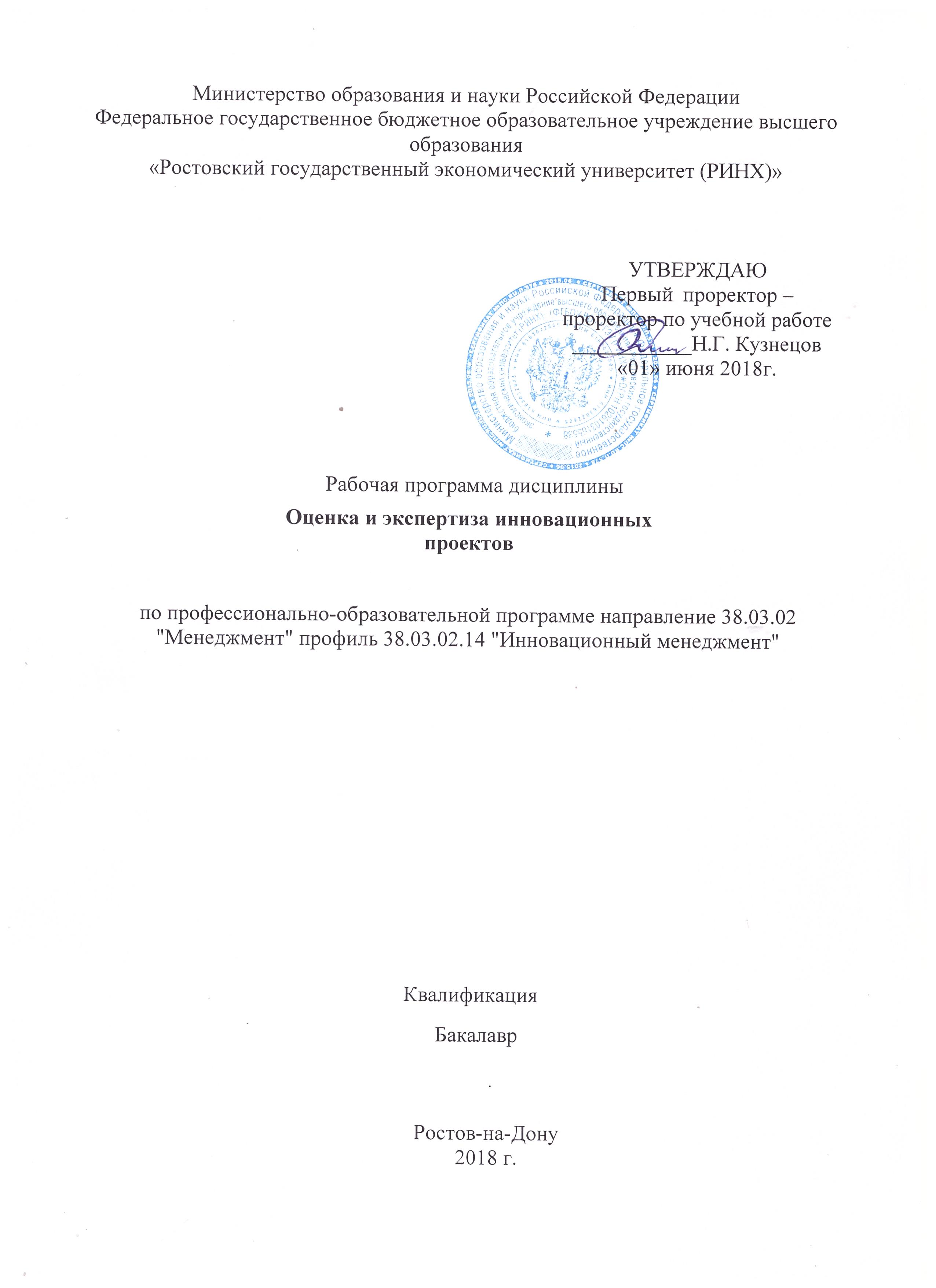 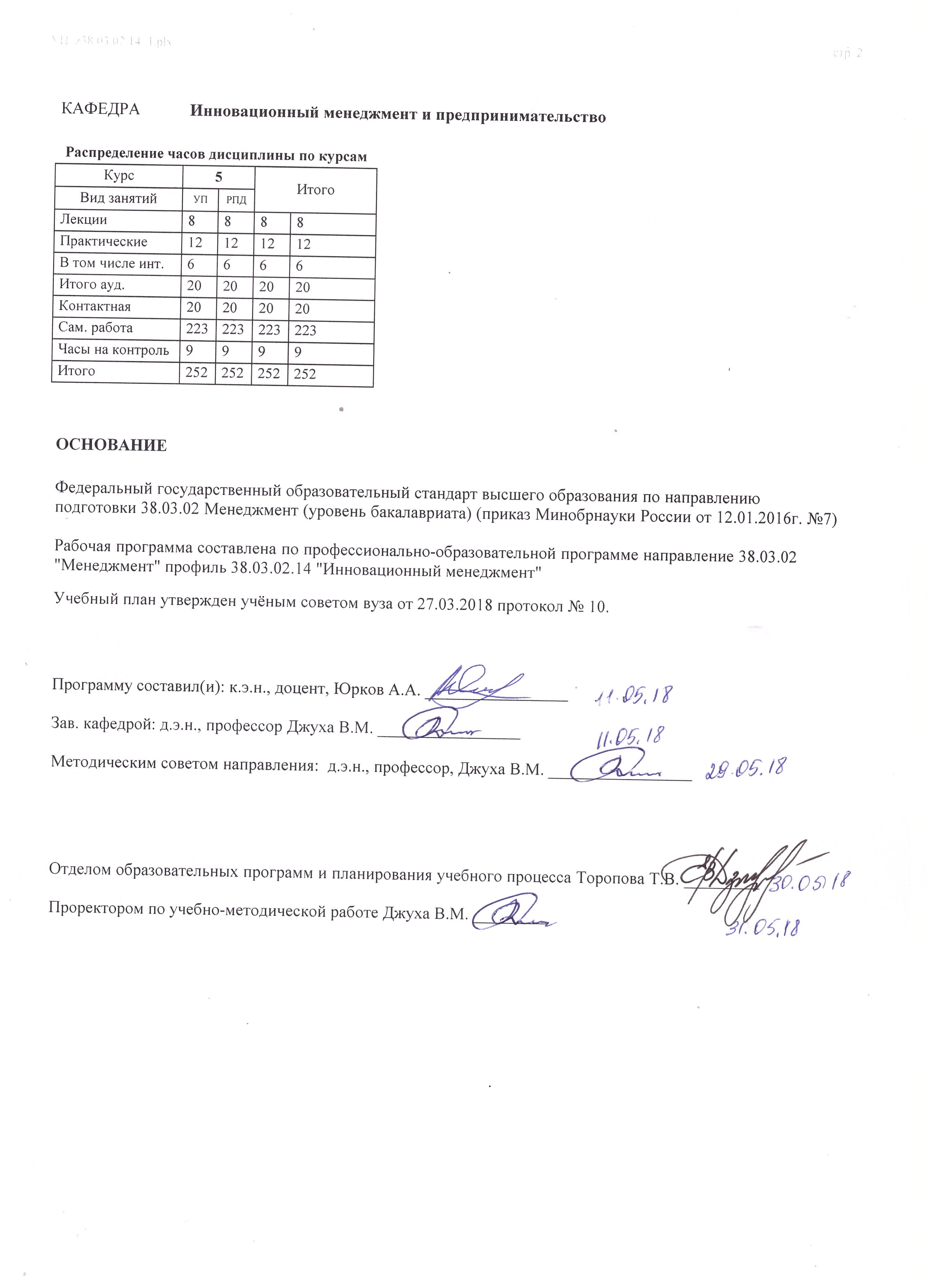 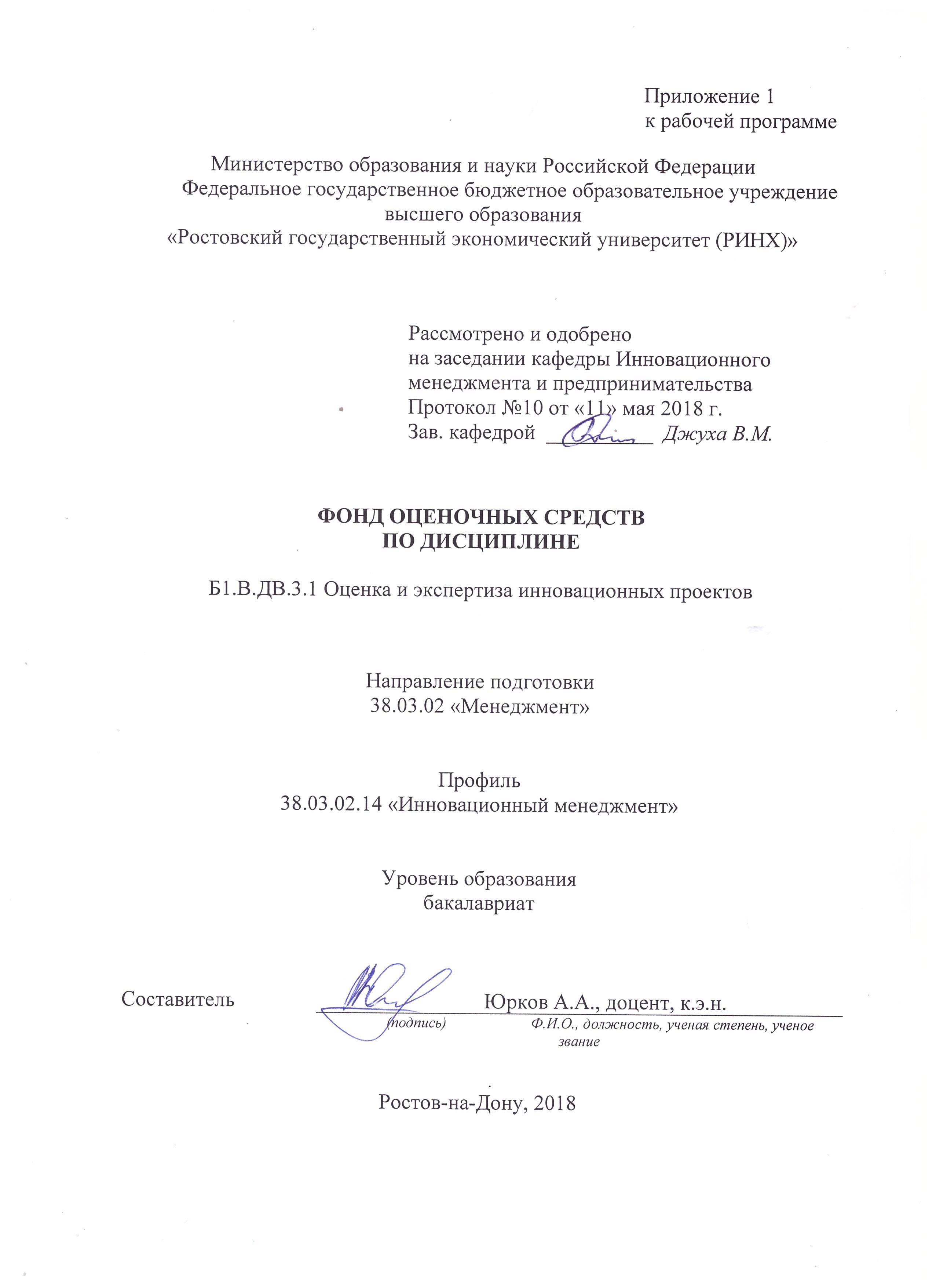 1 Перечень компетенций с указанием этапов их формирования в процессе освоения образовательной программыПеречень компетенций с указанием этапов их формирования представлен в п. 3. «Требования к результатам освоения дисциплины» рабочей программы дисциплины». 2 Описание показателей и критериев оценивания компетенций на различных этапах их формирования, описание шкал оценивания  2.1 Показатели и критерии оценивания компетенций:  2.2 Шкалы оценивания:   Текущий контроль успеваемости и промежуточная аттестация осуществляется в рамках накопительной балльно-рейтинговой системы в 100-балльной шкале:84-100 баллов (оценка «отлично») 67-83 баллов (оценка «хорошо») 50-66 баллов (оценка «удовлетворительно») 0-49 баллов (оценка «неудовлетворительно»)3 Типовые контрольные задания или иные материалы, необходимые для оценки знаний, умений, навыков и (или) опыта деятельности, характеризующих этапы формирования компетенций в процессе освоения образовательной программыМинистерство образования и науки Российской ФедерацииФедеральное государственное бюджетное образовательное учреждение высшего образования«Ростовский государственный экономический университет (РИНХ)»Кафедра Инновационного менеджмента и предпринимательства Вопросы к экзаменупо дисциплине  Оценка и экспертиза инновационных проектовВопросы к экзамену:1. Критерии оценки конкурентоспособности инновации.2. Интеллектуальная собственность как нематериальный актив и постановка ее на бухгалтерский учет.3. Методы оценки экономической эффективности инновационных проектов.4. Технико-экономическое обоснование инновационного проекта.5. Бизнес-план инновационного проекта и его отличие от бизнес-плана любого инвестиционного проекта.6. Методы ценообразования инновационного товара.7. Методы расчета цены лицензии.8. Методы оценки нематериальных активов9. Методы оценки рисков инновационных проектов10. Методы снижения рисков инновационных проектов.11. Программно-целевое планирование и управление инновационными процессами12. Планирование и прогнозирование инновационного цикла13. Инновационная деятельность и формы государственной поддержки14. Научно-технический потенциал и пути повышения его эффективности15. Инвестиционная инфраструктура и ее взаимоотношение и инновациями16. Материально-техническое обеспечение инновационного процесса17. Определение коммерческого риска при инвестициях в инновационную деятельность и методы его уменьшения18. Организационные предпосылки и условия внедрения нововведений (подготовка производства)19. Инновации в сфере организации производства20. Инновации в сфере автоматизации управления21. Прогнозирование технико-технологических нововведений22. Разработка инновационной стратегии23. Формирование портфеля новшеств24. Разработка инновационного проекта25. Управление инновационным проектом26. Налогообложение в инновационной сфере27. Инновации и инновационная деятельность в Российской Федерации28. Инновации и инновационная деятельность за рубежом29. Управление созданием малого инновационного предприятия30. Патентно-лицензионная деятельность инновационных предприятийСоставитель ________________________  А.А. Юрков                                                                              (подпись)«____»__________________20     г.  Министерство образования и науки Российской ФедерацииФедеральное государственное бюджетное образовательное учреждение высшего образования«Ростовский государственный экономический университет (РИНХ)»Кафедра Инновационного менеджмента и предпринимательства ЭКЗАМЕНАЦИОННЫЙ БИЛЕТ №1по дисциплине Оценка и экспертиза инновационных проектов1. Формирование портфеля новшеств.2. Методы снижения рисков инновационных проектов. Составитель        _____________________________________  А.А. Юрков                                       Заведующий кафедрой    __________________________В.М.Джуха                                                                                                                                                       «____»__________________20     г. К комплекту экзаменационных билетов прилагаются разработанные преподавателем и утвержденные на заседании кафедры критерии оценивания по дисциплине.  Критерии оценивания: оценка «отлично» выставляется, если изложено правильное понимание вопроса и дан исчерпывающий на него ответ, содержание раскрыто полно, профессионально, грамотно. Ответ показывает, что студент усвоил взаимосвязь основных понятий дисциплины в их значении для приобретаемой профессии, проявил творческие способности в понимании, изложении и использовании учебно-программного материала; показал всестороннее систематическое знание учебно-программного материала, четко и самостоятельно (без наводящих вопросов) отвечал на вопрос билета; оценка хорошо» выставляется, если изложено правильное понимание вопроса, дано достаточно подробное описание предмета ответа, приведены и раскрыты в тезисной форме основные понятия, относящиеся к предмету ответа, ошибочных положений нет. Ответ показывает, что студент показал полное знание учебно-программного материала, грамотно и по существу отвечал на вопрос билета и не допускал при этом существенных неточностей; показал систематический характер знаний по дисциплине и способен к их самостоятельному пополнению и обновлению в ходе дальнейшей учебы и профессиональной деятельности; оценка «удовлетворительно» выставляется студенту, обнаружившему знание основного учебно-программного материала в объеме, необходимом для дальнейшей учебы и предстоящей работы по профессии, справляющемуся с выполнением заданий, предусмотренных программой; допустившему неточности в ответе и при выполнении экзаменационных заданий, но обладающими необходимыми знаниями для их устранения под руководством преподавателя; оценка неудовлетворительно» выставляется студенту, обнаружившему существенные пробелы в знаниях основного учебно-программного материала, допустившему принципиальные ошибки в выполнении предусмотренных программой заданий; давшему ответ, который не соответствует вопросу экзаменационного билета  Оформление тем для курсовых работ/ проектов(эссе, рефератов, докладов, сообщений)Министерство образования и науки Российской ФедерацииФедеральное государственное бюджетное образовательное учреждение высшего образования«Ростовский государственный экономический университет (РИНХ)»Кафедра Инновационного менеджмента и предпринимательстваТемы докладовпо дисциплине Оценка и экспертиза инновационных проектов1.	Подготовка документации в управлении проектами2.	Подборка персонала в управлении проектами.3.	Определение области применения проекта4.	Роль менеджера проекта в команде5.	«Золотые правила» в управлении проектами6.	Оценка трудоемкости в планировании проекта7.	График проекта8.	Область применения проекта и его цели.9.	Планирование организационной подготовки в управлении проектом10.	Аудит качества работ в управлении проектом11.	Оценка работы персонала на стадии завершения проекта12.	Оценка материальных ресурсов на стадии завершения проекта13.	Аудит ключевых результатов проекта14.	Распределение ролей в команде управления проектом15.	Типы личности в организации в соответствии с предпочитаемым стилем поведения.Критерии оценки:  оценка «отлично» выставляется обучающемуся, если он перечисляет все  существенные характеристики обозначенного в вопросе предмета и возможные варианты дальнейшего развития решения проблемы, если это возможно;оценка «хорошо», если студент раскрыл только часть основных положений вопроса, продемонстрировал неточность в представлениях о предмете вопроса;оценка «удовлетворительно», если студент обозначил общую траекторию ответа, но не смог конкретизировать основные компоненты;оценка «неудовлетворительно», если студент не продемонстрировал знаний основных понятий, представлений об изучаемом предмете.Составитель ________________________ А.А. Юрков                                                                       (подпись)                 «____»__________________20     г. Темы курсовых работпо дисциплине Оценка и экспертиза инновационных проектов                                       (наименование дисциплины)Инновационная политика России.Инновационные фирмы и их особенности.Развитие изобретательства в России.Управление творческим потенциалом.Социальные и психологические аспекты нововведений.Государственное регулирование крупномасштабных инновационных процессов.Инновационная стратегия: выбор и обоснование.Инновационный рынок: становление и развитие.Роль технопарков в современной экономике.Малые инновационные фирмы и их роль в экономике.Количественные методы анализа рисков в инновационной деятельности.Управление затратами и ценообразование в инновационной сфере.Банкротство и санация инновационных предприятий.Управление персоналом в инновационной деятельностиИнновационное инвестирование.Инновационная деятельность и ее составляющие элементы.Инновационный процесс и его основные элементы.Инновационный потенциал и инновационная среда организации.Лизинг как источник финансирования инновационной деятельности.Организация инновационной деятельности.Проблемы оценки эффективности инновационной деятельности.Критерии оценки:  оценка «отлично» выставляется, если изложенный материал фактически верен, наличие глубоких исчерпывающих знаний в объеме пройденной программы дисциплины в соответствии с поставленными программой курса целями и задачами обучения; правильные, уверенные действия по применению полученных знаний на практике, грамотное и логически стройное изложение материала при ответе, усвоение основной и знакомство с дополнительной литературой; оценка хорошо» - наличие твердых и достаточно полных знаний в объеме пройденной программы дисциплины в соответствии с целями обучения, правильные действия по применению знаний на практике, четкое изложение материала, допускаются отдельные логические и стилистические погрешности, обучающийся  усвоил основную литературу, рекомендованную в рабочей программе дисциплины; оценка «удовлетворительно» - наличие твердых знаний в объеме пройденного курса в соответствии с целями обучения, изложение ответов с отдельными ошибками, уверенно исправленными после дополнительных вопросов; правильные в целом действия по применению знаний на практике; оценка неудовлетворительно» - ответы не связаны с вопросами, наличие грубых ошибок в ответе, непонимание сущности излагаемого вопроса, неумение применять знания на практике, неуверенность и неточность ответов на дополнительные и наводящие вопросы.  4 Методические материалы, определяющие процедуры оценивания знаний, умений, навыков и (или) опыта деятельности, характеризующих этапы формирования компетенцийПроцедуры оценивания включают в себя текущий контроль и промежуточную аттестацию.Текущий контроль успеваемости проводится с использованием оценочных средств, представленных в п. 3 данного приложения. Результаты текущего контроля доводятся до сведения студентов до промежуточной аттестации.   	Промежуточная аттестация проводится в форме экзамена сдачи контрольной работы (для заочной формы обучения). Экзамен проводится по расписанию экзаменационной сессии в письменном виде.  Количество вопросов в экзаменационном задании – 2.  Проверка ответов и объявление результатов производится в день экзамена.  Результаты аттестации заносятся в экзаменационную ведомость и зачетную книжку студента. Студенты, не прошедшие промежуточную аттестацию по графику сессии, должны ликвидировать задолженность в установленном порядке. 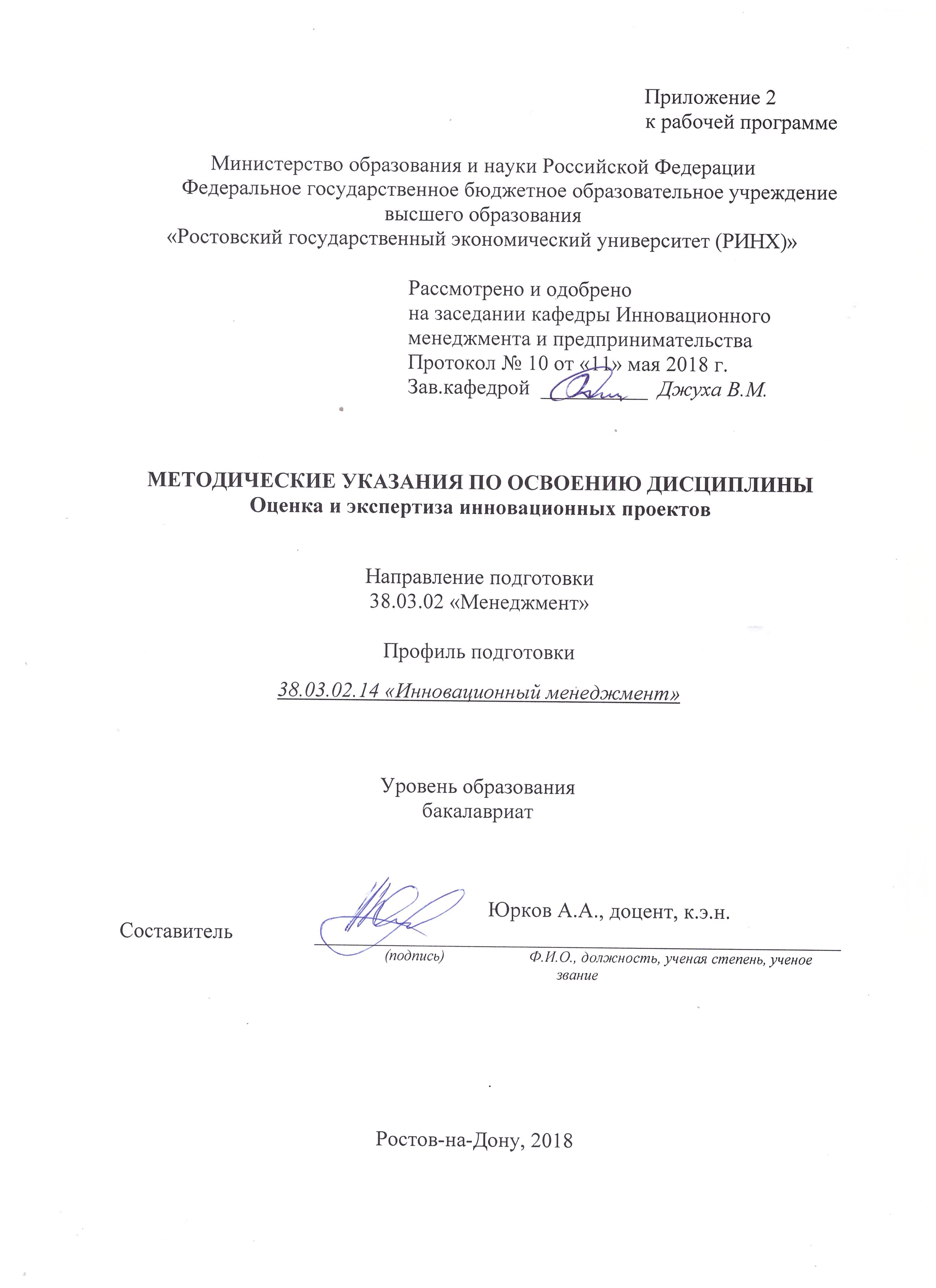 Методические  указания  по  освоению  дисциплины «Оценка и экспертиза инновационных проектов» адресованы студентам всех форм обучения.  Учебным планом по направлению подготовки «Менеджмент» предусмотрены следующие виды занятий:- лекции;- практические занятия.В ходе лекционных занятий рассматриваются особенности формирования инновационной стратегии предприятия, вопросы организации производственной и сбытовой деятельности на предприятии, даются  рекомендации для самостоятельной работы и подготовке к практическим занятиям. В ходе практических занятий углубляются и закрепляются знания студентов  по  ряду  рассмотренных  на  лекциях  вопросов,  развиваются навыки принятия экономических решений для разных типов инновационных стратегий.При подготовке к практическим занятиям каждый студент должен:  – изучить рекомендованную учебную литературу;  – изучить конспекты лекций;  – подготовить ответы на все вопросы по изучаемой теме.По согласованию с  преподавателем  студент  может  подготовить реферат, доклад или сообщение по теме занятия. В процессе подготовки к практическим занятиям студенты  могут  воспользоваться  консультациями преподавателя.  Вопросы, не  рассмотренные  на  лекциях  и  практических занятиях, должны  быть  изучены  студентами  в  ходе  самостоятельной  работы. Контроль  самостоятельной  работы  студентов  над  учебной  программой курса  осуществляется  в  ходе занятий методом  устного.  В  ходе  самостоятельной  работы  каждый  студент  обязан  прочитать  основную  и  по  возможности  дополнительную  литературу  по  изучаемой  теме,  дополнить  конспекты лекций  недостающим  материалом,  выписками  из  рекомендованных первоисточников.  Выделить  непонятные  термины,  найти  их  значение  в энциклопедических словарях.  При  реализации  различных  видов  учебной  работы  используются разнообразные (в т.ч. интерактивные) методы обучения, в частности: проектор и стандартное программное обеспечение показа слайдов для подготовки и проведения лекционных и семинарских занятий.  Для подготовки к занятиям, текущему контролю и промежуточной аттестации  студенты  могут  воспользоваться электронной библиотекой ВУЗа http://library.rsue.ru/ . Также обучающиеся могут  взять  на  дом необходимую  литературу  на  абонементе  вузовской библиотеки или воспользоваться читальными залами вуза.  Методические рекомендации по написанию, требования к оформлению докладаЦель подготовки доклада по дисциплине «Оценка и экспертиза инновационных проектов» - углубить знания студентов, полученные ими в ходе теоретических и практических занятий, привить навыки самостоятельного изучения проблем.Значение состоит в том, что студенты не только закрепляют, но и углубляют полученный теоретический материал. Вместе с тем, доклад является инструментом проверки подготовки студентов к самостоятельной работе, а также важной формой развития навыков исследовательской работы.Доклад должен быть подготовлен на высоком теоретическом уровне.  При подготовке его необходимо обобщить теоретический материал по избранной теме с использованием статей и публикаций в периодической   печати.   Изложение  темы   должно  быть   конкретным, последовательным.Доклад выполняется в свободной форме.Общая длительность сообщения по докладу не должна превышать 5 - 7 минут. Методические рекомендации по написанию, требования к оформлению курсовой работыКурсовая работа выполняется по предложенным темам. Необходимо раскрыть экономическую сущность, актуальность темы исследования, проблемы и перспективы.Выбор темы курсовой работы студент осуществляет самостоятельно, руководствуясь своими опытом, знаниями и возможностями получения необходимой информации.Написанию курсовой работы предшествует внимательное изучение литературных источников: нормативных актов, учебной литературы, справочных материалов, статистических сборников, специальной научной литературы, журнальных статей и других источников, необходимых по теме работы. Необходимую литературу можно найти, прежде всего, в библиотеках университета и города.При использовании информации, собранной в Интернете, необходимо ее обработать: текст должен быть отредактирован в соответствии с указанными параметрами, не содержать рекламных призывов.При защите студент должен раскрыть сущность темы курсовой работы, кратко изложить ее основные пункты, проанализировать полученные результаты, сделать выводы и ответить на вопросы преподавателя. УП: z38.03.02.14_1.plxУП: z38.03.02.14_1.plxУП: z38.03.02.14_1.plxстр. 3стр. 3Визирование РПД для исполнения в очередном учебном годуВизирование РПД для исполнения в очередном учебном годуОтдел образовательных программ и планирования учебного процесса Торопова Т.В. __________Рабочая программа пересмотрена, обсуждена и одобрена для исполнения в 2019-2020 учебном году на заседании кафедры Инновационный менеджмент и предпринимательствоЗав. кафедрой д.э.н., профессор Джуха В.М. _________________Программу составил(и):  к.э.н., доцент, Юрков А.А. _________________Отдел образовательных программ и планирования учебного процесса Торопова Т.В. __________Рабочая программа пересмотрена, обсуждена и одобрена для исполнения в 2019-2020 учебном году на заседании кафедры Инновационный менеджмент и предпринимательствоЗав. кафедрой д.э.н., профессор Джуха В.М. _________________Программу составил(и):  к.э.н., доцент, Юрков А.А. _________________Отдел образовательных программ и планирования учебного процесса Торопова Т.В. __________Рабочая программа пересмотрена, обсуждена и одобрена для исполнения в 2019-2020 учебном году на заседании кафедры Инновационный менеджмент и предпринимательствоЗав. кафедрой д.э.н., профессор Джуха В.М. _________________Программу составил(и):  к.э.н., доцент, Юрков А.А. _________________Отдел образовательных программ и планирования учебного процесса Торопова Т.В. __________Рабочая программа пересмотрена, обсуждена и одобрена для исполнения в 2019-2020 учебном году на заседании кафедры Инновационный менеджмент и предпринимательствоЗав. кафедрой д.э.н., профессор Джуха В.М. _________________Программу составил(и):  к.э.н., доцент, Юрков А.А. _________________Отдел образовательных программ и планирования учебного процесса Торопова Т.В. __________Рабочая программа пересмотрена, обсуждена и одобрена для исполнения в 2019-2020 учебном году на заседании кафедры Инновационный менеджмент и предпринимательствоЗав. кафедрой д.э.н., профессор Джуха В.М. _________________Программу составил(и):  к.э.н., доцент, Юрков А.А. _________________Визирование РПД для исполнения в очередном учебном годуВизирование РПД для исполнения в очередном учебном годуОтдел образовательных программ и планирования учебного процесса Торопова Т.В. __________Рабочая программа пересмотрена, обсуждена и одобрена для исполнения в 2020-2021 учебном году на заседании кафедры Инновационный менеджмент и предпринимательствоЗав. кафедрой д.э.н., профессор Джуха В.М. _________________Программу составил(и):  к.э.н., доцент, Юрков А.А. _________________Отдел образовательных программ и планирования учебного процесса Торопова Т.В. __________Рабочая программа пересмотрена, обсуждена и одобрена для исполнения в 2020-2021 учебном году на заседании кафедры Инновационный менеджмент и предпринимательствоЗав. кафедрой д.э.н., профессор Джуха В.М. _________________Программу составил(и):  к.э.н., доцент, Юрков А.А. _________________Отдел образовательных программ и планирования учебного процесса Торопова Т.В. __________Рабочая программа пересмотрена, обсуждена и одобрена для исполнения в 2020-2021 учебном году на заседании кафедры Инновационный менеджмент и предпринимательствоЗав. кафедрой д.э.н., профессор Джуха В.М. _________________Программу составил(и):  к.э.н., доцент, Юрков А.А. _________________Отдел образовательных программ и планирования учебного процесса Торопова Т.В. __________Рабочая программа пересмотрена, обсуждена и одобрена для исполнения в 2020-2021 учебном году на заседании кафедры Инновационный менеджмент и предпринимательствоЗав. кафедрой д.э.н., профессор Джуха В.М. _________________Программу составил(и):  к.э.н., доцент, Юрков А.А. _________________Отдел образовательных программ и планирования учебного процесса Торопова Т.В. __________Рабочая программа пересмотрена, обсуждена и одобрена для исполнения в 2020-2021 учебном году на заседании кафедры Инновационный менеджмент и предпринимательствоЗав. кафедрой д.э.н., профессор Джуха В.М. _________________Программу составил(и):  к.э.н., доцент, Юрков А.А. _________________Визирование РПД для исполнения в очередном учебном годуВизирование РПД для исполнения в очередном учебном годуОтдел образовательных программ и планирования учебного процесса Торопова Т.В. __________Рабочая программа пересмотрена, обсуждена и одобрена для исполнения в 2021-2022 учебном году на заседании кафедры Инновационный менеджмент и предпринимательствоЗав. кафедрой: д.э.н., профессор Джуха В.М. _________________Программу составил(и):  к.э.н., доцент, Юрков А.А. _________________Отдел образовательных программ и планирования учебного процесса Торопова Т.В. __________Рабочая программа пересмотрена, обсуждена и одобрена для исполнения в 2021-2022 учебном году на заседании кафедры Инновационный менеджмент и предпринимательствоЗав. кафедрой: д.э.н., профессор Джуха В.М. _________________Программу составил(и):  к.э.н., доцент, Юрков А.А. _________________Отдел образовательных программ и планирования учебного процесса Торопова Т.В. __________Рабочая программа пересмотрена, обсуждена и одобрена для исполнения в 2021-2022 учебном году на заседании кафедры Инновационный менеджмент и предпринимательствоЗав. кафедрой: д.э.н., профессор Джуха В.М. _________________Программу составил(и):  к.э.н., доцент, Юрков А.А. _________________Отдел образовательных программ и планирования учебного процесса Торопова Т.В. __________Рабочая программа пересмотрена, обсуждена и одобрена для исполнения в 2021-2022 учебном году на заседании кафедры Инновационный менеджмент и предпринимательствоЗав. кафедрой: д.э.н., профессор Джуха В.М. _________________Программу составил(и):  к.э.н., доцент, Юрков А.А. _________________Отдел образовательных программ и планирования учебного процесса Торопова Т.В. __________Рабочая программа пересмотрена, обсуждена и одобрена для исполнения в 2021-2022 учебном году на заседании кафедры Инновационный менеджмент и предпринимательствоЗав. кафедрой: д.э.н., профессор Джуха В.М. _________________Программу составил(и):  к.э.н., доцент, Юрков А.А. _________________Визирование РПД для исполнения в очередном учебном годуВизирование РПД для исполнения в очередном учебном годуОтдел образовательных программ и планирования учебного процесса Торопова Т.В. __________Рабочая программа пересмотрена, обсуждена и одобрена для исполнения в 2022-2023 учебном году на заседании кафедры Инновационный менеджмент и предпринимательствоЗав. кафедрой: д.э.н., профессор Джуха В.М. _________________Программу составил(и):  к.э.н., доцент, Юрков А.А. _________________Отдел образовательных программ и планирования учебного процесса Торопова Т.В. __________Рабочая программа пересмотрена, обсуждена и одобрена для исполнения в 2022-2023 учебном году на заседании кафедры Инновационный менеджмент и предпринимательствоЗав. кафедрой: д.э.н., профессор Джуха В.М. _________________Программу составил(и):  к.э.н., доцент, Юрков А.А. _________________Отдел образовательных программ и планирования учебного процесса Торопова Т.В. __________Рабочая программа пересмотрена, обсуждена и одобрена для исполнения в 2022-2023 учебном году на заседании кафедры Инновационный менеджмент и предпринимательствоЗав. кафедрой: д.э.н., профессор Джуха В.М. _________________Программу составил(и):  к.э.н., доцент, Юрков А.А. _________________Отдел образовательных программ и планирования учебного процесса Торопова Т.В. __________Рабочая программа пересмотрена, обсуждена и одобрена для исполнения в 2022-2023 учебном году на заседании кафедры Инновационный менеджмент и предпринимательствоЗав. кафедрой: д.э.н., профессор Джуха В.М. _________________Программу составил(и):  к.э.н., доцент, Юрков А.А. _________________Отдел образовательных программ и планирования учебного процесса Торопова Т.В. __________Рабочая программа пересмотрена, обсуждена и одобрена для исполнения в 2022-2023 учебном году на заседании кафедры Инновационный менеджмент и предпринимательствоЗав. кафедрой: д.э.н., профессор Джуха В.М. _________________Программу составил(и):  к.э.н., доцент, Юрков А.А. _________________УП: z38.03.02.14_1.plxУП: z38.03.02.14_1.plxУП: z38.03.02.14_1.plxстр. 41. ЦЕЛИ ОСВОЕНИЯ ДИСЦИПЛИНЫ1. ЦЕЛИ ОСВОЕНИЯ ДИСЦИПЛИНЫ1. ЦЕЛИ ОСВОЕНИЯ ДИСЦИПЛИНЫ1. ЦЕЛИ ОСВОЕНИЯ ДИСЦИПЛИНЫ1. ЦЕЛИ ОСВОЕНИЯ ДИСЦИПЛИНЫ1.1Цель: формирование и развитие у студентов профессиональных компетенций в области инновационной деятельности и управления инновационными проектами.Цель: формирование и развитие у студентов профессиональных компетенций в области инновационной деятельности и управления инновационными проектами.Цель: формирование и развитие у студентов профессиональных компетенций в области инновационной деятельности и управления инновационными проектами.Цель: формирование и развитие у студентов профессиональных компетенций в области инновационной деятельности и управления инновационными проектами.1.2Задачи: ознакомление студентов с особенностями проектного управления и проектного бизнеса в организациях; формирование навыков управления проектами; формирование понимания особенностей инновационной деятельности и специфических черт управления инновационными проектами; формирование комплекса знаний и навыков в области анализа и оценки инвестиционных инновационных проектов; формирование навыков работы в проектной командеЗадачи: ознакомление студентов с особенностями проектного управления и проектного бизнеса в организациях; формирование навыков управления проектами; формирование понимания особенностей инновационной деятельности и специфических черт управления инновационными проектами; формирование комплекса знаний и навыков в области анализа и оценки инвестиционных инновационных проектов; формирование навыков работы в проектной командеЗадачи: ознакомление студентов с особенностями проектного управления и проектного бизнеса в организациях; формирование навыков управления проектами; формирование понимания особенностей инновационной деятельности и специфических черт управления инновационными проектами; формирование комплекса знаний и навыков в области анализа и оценки инвестиционных инновационных проектов; формирование навыков работы в проектной командеЗадачи: ознакомление студентов с особенностями проектного управления и проектного бизнеса в организациях; формирование навыков управления проектами; формирование понимания особенностей инновационной деятельности и специфических черт управления инновационными проектами; формирование комплекса знаний и навыков в области анализа и оценки инвестиционных инновационных проектов; формирование навыков работы в проектной команде2. МЕСТО ДИСЦИПЛИНЫ В СТРУКТУРЕ ОБРАЗОВАТЕЛЬНОЙ ПРОГРАММЫ2. МЕСТО ДИСЦИПЛИНЫ В СТРУКТУРЕ ОБРАЗОВАТЕЛЬНОЙ ПРОГРАММЫ2. МЕСТО ДИСЦИПЛИНЫ В СТРУКТУРЕ ОБРАЗОВАТЕЛЬНОЙ ПРОГРАММЫ2. МЕСТО ДИСЦИПЛИНЫ В СТРУКТУРЕ ОБРАЗОВАТЕЛЬНОЙ ПРОГРАММЫ2. МЕСТО ДИСЦИПЛИНЫ В СТРУКТУРЕ ОБРАЗОВАТЕЛЬНОЙ ПРОГРАММЫЦикл (раздел) ООП:Цикл (раздел) ООП:Б1.В.ДВ.03Б1.В.ДВ.03Б1.В.ДВ.032.1Требования к предварительной подготовке обучающегося:Требования к предварительной подготовке обучающегося:Требования к предварительной подготовке обучающегося:Требования к предварительной подготовке обучающегося:2.1.1Необходимыми условиями для успешного освоения дисциплины являются навыки, знания и умения, полученные в результате изучения дисциплин:Необходимыми условиями для успешного освоения дисциплины являются навыки, знания и умения, полученные в результате изучения дисциплин:Необходимыми условиями для успешного освоения дисциплины являются навыки, знания и умения, полученные в результате изучения дисциплин:Необходимыми условиями для успешного освоения дисциплины являются навыки, знания и умения, полученные в результате изучения дисциплин:2.1.2Анализ хозяйственной деятельности организацииАнализ хозяйственной деятельности организацииАнализ хозяйственной деятельности организацииАнализ хозяйственной деятельности организации2.1.3Бизнес-планированиеБизнес-планированиеБизнес-планированиеБизнес-планирование2.1.4Введение в инновационный менеджментВведение в инновационный менеджментВведение в инновационный менеджментВведение в инновационный менеджмент2.1.5Инновационная стратегияИнновационная стратегияИнновационная стратегияИнновационная стратегия2.1.6Инновационный менеджментИнновационный менеджментИнновационный менеджментИнновационный менеджмент2.1.7Общий и стратегический менеджментОбщий и стратегический менеджментОбщий и стратегический менеджментОбщий и стратегический менеджмент2.1.8Планирование на предприятииПланирование на предприятииПланирование на предприятииПланирование на предприятии2.1.9Стратегическая оценка бизнесаСтратегическая оценка бизнесаСтратегическая оценка бизнесаСтратегическая оценка бизнеса2.1.10Управление затратамиУправление затратамиУправление затратамиУправление затратами2.1.11Управление инвестиционной деятельностьюУправление инвестиционной деятельностьюУправление инвестиционной деятельностьюУправление инвестиционной деятельностью2.1.12Управление проектамиУправление проектамиУправление проектамиУправление проектами2.1.13Управление стоимостью предприятияУправление стоимостью предприятияУправление стоимостью предприятияУправление стоимостью предприятия2.1.14Финансирование инновационных проектовФинансирование инновационных проектовФинансирование инновационных проектовФинансирование инновационных проектов2.1.15Экономика интеллектуальной собственностиЭкономика интеллектуальной собственностиЭкономика интеллектуальной собственностиЭкономика интеллектуальной собственности2.1.16Экономика, организация и управление на предприятииЭкономика, организация и управление на предприятииЭкономика, организация и управление на предприятииЭкономика, организация и управление на предприятии2.1.17Экономическая теорияЭкономическая теорияЭкономическая теорияЭкономическая теория2.2Дисциплины и практики, для которых освоение данной дисциплины (модуля) необходимо как предшествующее:Дисциплины и практики, для которых освоение данной дисциплины (модуля) необходимо как предшествующее:Дисциплины и практики, для которых освоение данной дисциплины (модуля) необходимо как предшествующее:Дисциплины и практики, для которых освоение данной дисциплины (модуля) необходимо как предшествующее:2.2.1Управление рискамиУправление рискамиУправление рискамиУправление рисками3. ТРЕБОВАНИЯ К РЕЗУЛЬТАТАМ ОСВОЕНИЯ ДИСЦИПЛИНЫ3. ТРЕБОВАНИЯ К РЕЗУЛЬТАТАМ ОСВОЕНИЯ ДИСЦИПЛИНЫ3. ТРЕБОВАНИЯ К РЕЗУЛЬТАТАМ ОСВОЕНИЯ ДИСЦИПЛИНЫ3. ТРЕБОВАНИЯ К РЕЗУЛЬТАТАМ ОСВОЕНИЯ ДИСЦИПЛИНЫ3. ТРЕБОВАНИЯ К РЕЗУЛЬТАТАМ ОСВОЕНИЯ ДИСЦИПЛИНЫПК-9: способностью оценивать воздействие макроэкономической среды на функционирование организаций и органов государственного и муниципального управления, выявлять и анализировать рыночные и специфические риски, а также анализировать поведение потребителей экономических благ и формирование спроса на основе знания экономических основ поведения организаций, структур рынков и конкурентной среды отраслиПК-9: способностью оценивать воздействие макроэкономической среды на функционирование организаций и органов государственного и муниципального управления, выявлять и анализировать рыночные и специфические риски, а также анализировать поведение потребителей экономических благ и формирование спроса на основе знания экономических основ поведения организаций, структур рынков и конкурентной среды отраслиПК-9: способностью оценивать воздействие макроэкономической среды на функционирование организаций и органов государственного и муниципального управления, выявлять и анализировать рыночные и специфические риски, а также анализировать поведение потребителей экономических благ и формирование спроса на основе знания экономических основ поведения организаций, структур рынков и конкурентной среды отраслиПК-9: способностью оценивать воздействие макроэкономической среды на функционирование организаций и органов государственного и муниципального управления, выявлять и анализировать рыночные и специфические риски, а также анализировать поведение потребителей экономических благ и формирование спроса на основе знания экономических основ поведения организаций, структур рынков и конкурентной среды отраслиПК-9: способностью оценивать воздействие макроэкономической среды на функционирование организаций и органов государственного и муниципального управления, выявлять и анализировать рыночные и специфические риски, а также анализировать поведение потребителей экономических благ и формирование спроса на основе знания экономических основ поведения организаций, структур рынков и конкурентной среды отраслиЗнать:Знать:Знать:Знать:Знать:особенности проектной деятельности и проектного бизнеса,  особенности инновационных проектовособенности проектной деятельности и проектного бизнеса,  особенности инновационных проектовособенности проектной деятельности и проектного бизнеса,  особенности инновационных проектовособенности проектной деятельности и проектного бизнеса,  особенности инновационных проектовособенности проектной деятельности и проектного бизнеса,  особенности инновационных проектовУметь:Уметь:Уметь:Уметь:Уметь:разрабатывать концепцию инновационного проекта, проводить инвестиционный анализ и анализ рисков проектаразрабатывать концепцию инновационного проекта, проводить инвестиционный анализ и анализ рисков проектаразрабатывать концепцию инновационного проекта, проводить инвестиционный анализ и анализ рисков проектаразрабатывать концепцию инновационного проекта, проводить инвестиционный анализ и анализ рисков проектаразрабатывать концепцию инновационного проекта, проводить инвестиционный анализ и анализ рисков проектаВладеть:Владеть:Владеть:Владеть:Владеть:навыками работы в проектной команденавыками работы в проектной команденавыками работы в проектной команденавыками работы в проектной команденавыками работы в проектной командеПК-10: владением навыками количественного и качественного анализа информации при принятии управленческих решений, построения экономических, финансовых и организационно-управленческих моделей путем их адаптации к конкретным задачам управленияПК-10: владением навыками количественного и качественного анализа информации при принятии управленческих решений, построения экономических, финансовых и организационно-управленческих моделей путем их адаптации к конкретным задачам управленияПК-10: владением навыками количественного и качественного анализа информации при принятии управленческих решений, построения экономических, финансовых и организационно-управленческих моделей путем их адаптации к конкретным задачам управленияПК-10: владением навыками количественного и качественного анализа информации при принятии управленческих решений, построения экономических, финансовых и организационно-управленческих моделей путем их адаптации к конкретным задачам управленияПК-10: владением навыками количественного и качественного анализа информации при принятии управленческих решений, построения экономических, финансовых и организационно-управленческих моделей путем их адаптации к конкретным задачам управленияЗнать:Знать:Знать:Знать:Знать:основные принципы проектного управления; программную среду управления инновационными проектамиосновные принципы проектного управления; программную среду управления инновационными проектамиосновные принципы проектного управления; программную среду управления инновационными проектамиосновные принципы проектного управления; программную среду управления инновационными проектамиосновные принципы проектного управления; программную среду управления инновационными проектамиУметь:Уметь:Уметь:Уметь:Уметь:разрабатывать графики реализации проекта, оценивать результаты проектной деятельностиразрабатывать графики реализации проекта, оценивать результаты проектной деятельностиразрабатывать графики реализации проекта, оценивать результаты проектной деятельностиразрабатывать графики реализации проекта, оценивать результаты проектной деятельностиразрабатывать графики реализации проекта, оценивать результаты проектной деятельностиВладеть:Владеть:Владеть:Владеть:Владеть:навыками презентации результатов проектной работынавыками презентации результатов проектной работынавыками презентации результатов проектной работынавыками презентации результатов проектной работынавыками презентации результатов проектной работыУП: z38.03.02.14_1.plxУП: z38.03.02.14_1.plxУП: z38.03.02.14_1.plxстр. 5ПК-15: умением проводить анализ рыночных и специфических рисков для принятия управленческих решений, в том числе при принятии решений об инвестировании и финансированииПК-15: умением проводить анализ рыночных и специфических рисков для принятия управленческих решений, в том числе при принятии решений об инвестировании и финансированииПК-15: умением проводить анализ рыночных и специфических рисков для принятия управленческих решений, в том числе при принятии решений об инвестировании и финансированииПК-15: умением проводить анализ рыночных и специфических рисков для принятия управленческих решений, в том числе при принятии решений об инвестировании и финансированииПК-15: умением проводить анализ рыночных и специфических рисков для принятия управленческих решений, в том числе при принятии решений об инвестировании и финансированииПК-15: умением проводить анализ рыночных и специфических рисков для принятия управленческих решений, в том числе при принятии решений об инвестировании и финансированииПК-15: умением проводить анализ рыночных и специфических рисков для принятия управленческих решений, в том числе при принятии решений об инвестировании и финансированииПК-15: умением проводить анализ рыночных и специфических рисков для принятия управленческих решений, в том числе при принятии решений об инвестировании и финансированииПК-15: умением проводить анализ рыночных и специфических рисков для принятия управленческих решений, в том числе при принятии решений об инвестировании и финансированииПК-15: умением проводить анализ рыночных и специфических рисков для принятия управленческих решений, в том числе при принятии решений об инвестировании и финансированииЗнать:Знать:Знать:Знать:Знать:Знать:Знать:Знать:Знать:Знать:типы инновационных бизнес-моделей, особенности деятельности офиса управления проектами в организациитипы инновационных бизнес-моделей, особенности деятельности офиса управления проектами в организациитипы инновационных бизнес-моделей, особенности деятельности офиса управления проектами в организациитипы инновационных бизнес-моделей, особенности деятельности офиса управления проектами в организациитипы инновационных бизнес-моделей, особенности деятельности офиса управления проектами в организациитипы инновационных бизнес-моделей, особенности деятельности офиса управления проектами в организациитипы инновационных бизнес-моделей, особенности деятельности офиса управления проектами в организациитипы инновационных бизнес-моделей, особенности деятельности офиса управления проектами в организациитипы инновационных бизнес-моделей, особенности деятельности офиса управления проектами в организациитипы инновационных бизнес-моделей, особенности деятельности офиса управления проектами в организацииУметь:Уметь:Уметь:Уметь:Уметь:Уметь:Уметь:Уметь:Уметь:Уметь:проводить проектный анализ в различных пакетах программпроводить проектный анализ в различных пакетах программпроводить проектный анализ в различных пакетах программпроводить проектный анализ в различных пакетах программпроводить проектный анализ в различных пакетах программпроводить проектный анализ в различных пакетах программпроводить проектный анализ в различных пакетах программпроводить проектный анализ в различных пакетах программпроводить проектный анализ в различных пакетах программпроводить проектный анализ в различных пакетах программВладеть:Владеть:Владеть:Владеть:Владеть:Владеть:Владеть:Владеть:Владеть:Владеть:навыками анализа инвестиционных проектов, разработки сопроводительных документовнавыками анализа инвестиционных проектов, разработки сопроводительных документовнавыками анализа инвестиционных проектов, разработки сопроводительных документовнавыками анализа инвестиционных проектов, разработки сопроводительных документовнавыками анализа инвестиционных проектов, разработки сопроводительных документовнавыками анализа инвестиционных проектов, разработки сопроводительных документовнавыками анализа инвестиционных проектов, разработки сопроводительных документовнавыками анализа инвестиционных проектов, разработки сопроводительных документовнавыками анализа инвестиционных проектов, разработки сопроводительных документовнавыками анализа инвестиционных проектов, разработки сопроводительных документов4. СТРУКТУРА И СОДЕРЖАНИЕ ДИСЦИПЛИНЫ (МОДУЛЯ)4. СТРУКТУРА И СОДЕРЖАНИЕ ДИСЦИПЛИНЫ (МОДУЛЯ)4. СТРУКТУРА И СОДЕРЖАНИЕ ДИСЦИПЛИНЫ (МОДУЛЯ)4. СТРУКТУРА И СОДЕРЖАНИЕ ДИСЦИПЛИНЫ (МОДУЛЯ)4. СТРУКТУРА И СОДЕРЖАНИЕ ДИСЦИПЛИНЫ (МОДУЛЯ)4. СТРУКТУРА И СОДЕРЖАНИЕ ДИСЦИПЛИНЫ (МОДУЛЯ)4. СТРУКТУРА И СОДЕРЖАНИЕ ДИСЦИПЛИНЫ (МОДУЛЯ)4. СТРУКТУРА И СОДЕРЖАНИЕ ДИСЦИПЛИНЫ (МОДУЛЯ)4. СТРУКТУРА И СОДЕРЖАНИЕ ДИСЦИПЛИНЫ (МОДУЛЯ)4. СТРУКТУРА И СОДЕРЖАНИЕ ДИСЦИПЛИНЫ (МОДУЛЯ)Код занятияНаименование разделов и тем /вид занятия/Семестр / КурсСеместр / КурсЧасовКомпетен-цииЛитератураИнтер акт.ПримечаниеПримечаниеРаздел 1. «Принципы и методы управления инновационными проектами»1.1Тема 1.1 «Особенности проектной деятельности»: Проект. Виды проектов. Принципы управления проектами. Методы проектного управления. Проектный бизнес. /Лек/552ПК-9 ПК-10 ПК-15Л1.1 Л2.1 Л2.2 Л2.3Э1 Э221.2Тема 1.2 «Инновационный проект»: Особенности инновационной деятельности. Влияние инноваций на принципы проектного управления. Корпоративные инновационные проекты и программы. Предпринимательские инновационные проекты. Особенности инновационных проектов в сфере нематериального производства.Тема 1.3 «Инновационные проекты и бизнес-модель организации»: Понятие бизнес-модели. Принципы управления проектами при разных типах бизнес- моделей. Трансфер инновационных технологий. Модель «открытых инноваций». /Лек/552ПК-9 ПК-10 ПК-15Л1.1 Л2.1 Л2.3Э1 Э201.3Тема 1.1 «Особенности проектной деятельности»: Проект. Виды проектов. Принципы управления проектами. Методы проектного управления. Проектный бизнес.Тема 1.2 «Инновационный проект»: Особенности инновационной деятельности. Влияние инноваций на принципы проектного управления. Корпоративные инновационные проекты и программы. Предпринимательские инновационные проекты. Особенности инновационных проектов в сфере нематериального производства. /Пр/552ПК-9 ПК-10 ПК-15Л1.1 Л2.1 Л2.2 Л2.3Э1 Э221.4Тема 1.3 «Инновационные проекты и бизнес-модель организации»: Понятие бизнес-модели. Принципы управления проектами при разных типах бизнес- моделей. Трансфер инновационных технологий. Модель «открытых инноваций». /Пр/552ПК-9 ПК-10 ПК-15Л1.1 Л2.1 Л2.2 Л2.3Э1 Э201.5Тема «Инновационный проект» /Ср/5540ПК-9 ПК-10 ПК-15Л1.1 Л2.1Э1 Э201.6Тема «Инновационные проекты и бизнес-модель организации» /Ср/5540ПК-9 ПК-10 ПК-15Л1.1 Л2.1Э1 Э20УП: z38.03.02.14_1.plxУП: z38.03.02.14_1.plxУП: z38.03.02.14_1.plxстр. 61.7Тема «Офис управления проектами и его основные функции» /Ср/5540ПК-9 ПК-10 ПК-15Л1.1 Л2.1Э1 Э20Раздел 2. «Управление инновационными проектами»2.1Тема 2.1 «Офис управления проектами и его основные функции»: Понятие офиса управления проектами. Основные функции ОУП. Особенности построения организационной структуры на основе ОУП.Тема 2.2 «Проектная команда инновационного проекта»: Функции проектной команды. Особенности проектных команд для корпоративных проектов и для инновационных старт- апов. Методы развития креативности. Методы управления конфликтами. /Лек/552ПК-9 ПК-10 ПК-15Л1.1 Л2.1 Л2.2 Л2.3Э1 Э202.2Тема 2.3 «Управление инновационными программами»: Понятие корпоративной инновационной программы (КИП). Методы формирования КИП и управления ею. Оценка результативности КИП. Управление КИП в международных организациях.Тема 2.4 «Финансирование инновационных проектов»: Особенности финансирования инновационных проектов. Корпоративные венчурные инвестиции. Механизмы управления корпоративными венчурными проектами. /Лек/552ПК-9 ПК-10 ПК-15Л1.1 Л2.1 Л2.2 Л2.3Э1 Э202.3Тема 2.1 «Офис управления проектами и его основные функции»: Понятие офиса управления проектами. Основные функции ОУП. Особенности построения организационной структуры на основе ОУП. /Пр/552ПК-9 ПК-10 ПК-15Л1.1 Л2.1 Л2.2 Л2.3Э1 Э222.4Тема 2.2 «Проектная команда инновационного проекта»: Функции проектной команды. Особенности проектных команд для корпоративных проектов и для инновационных старт- апов. Методы развития креативности. Методы управления конфликтами. /Пр/552ПК-9 ПК-10 ПК-15Л1.1 Л2.1 Л2.2 Л2.3Э1 Э202.5Тема 2.3 «Управление инновационными программами»: Понятие корпоративной инновационной программы (КИП). Методы формирования КИП и управления ею. Оценка результативности КИП. Управление КИП в международных организациях. /Пр/552ПК-9 ПК-10 ПК-15Л1.1 Л2.1 Л2.2 Л2.3Э1 Э202.6Тема 2.4 «Финансирование инновационных проектов»: Особенности финансирования инновационных проектов. Корпоративные венчурные инвестиции. Механизмы управления корпоративными венчурными проектами. /Пр/552ПК-9 ПК-10 ПК-15Л1.1 Л2.1 Л2.2 Л2.3Э1 Э20УП: z38.03.02.14_1.plxУП: z38.03.02.14_1.plxУП: z38.03.02.14_1.plxУП: z38.03.02.14_1.plxУП: z38.03.02.14_1.plxстр. 72.72.7Тема «Проектная команда инновационного проекта» /Ср/Тема «Проектная команда инновационного проекта» /Ср/5542ПК-9 ПК-10 ПК-15ПК-9 ПК-10 ПК-15Л1.1 Л2.1 Л2.2 Л2.3Э1 Э2002.82.8Тема «Финансирование инновационных проектов» /Ср/Тема «Финансирование инновационных проектов» /Ср/5541ПК-9 ПК-10 ПК-15ПК-9 ПК-10 ПК-15Л1.1 Л2.1 Л2.2Э1 Э2002.92.9Курсовая работа. Перечень тем представлен в Приложении 1 к рабочей программе дисциплины. /Ср/Курсовая работа. Перечень тем представлен в Приложении 1 к рабочей программе дисциплины. /Ср/5520ПК-9 ПК-10 ПК-15ПК-9 ПК-10 ПК-15Л1.1 Л1.2 Л2.1 Л2.2 Л2.3 Л2.4 Л2.5 Л2.6Э1 Э2002.102.10/Экзамен//Экзамен/559ПК-9 ПК-10 ПК-15ПК-9 ПК-10 ПК-15Л1.1 Л1.2 Л2.1 Л2.2 Л2.3 Л2.4 Л2.5 Л2.6Э1 Э2005. ФОНД ОЦЕНОЧНЫХ СРЕДСТВ5. ФОНД ОЦЕНОЧНЫХ СРЕДСТВ5. ФОНД ОЦЕНОЧНЫХ СРЕДСТВ5. ФОНД ОЦЕНОЧНЫХ СРЕДСТВ5. ФОНД ОЦЕНОЧНЫХ СРЕДСТВ5. ФОНД ОЦЕНОЧНЫХ СРЕДСТВ5. ФОНД ОЦЕНОЧНЫХ СРЕДСТВ5. ФОНД ОЦЕНОЧНЫХ СРЕДСТВ5. ФОНД ОЦЕНОЧНЫХ СРЕДСТВ5. ФОНД ОЦЕНОЧНЫХ СРЕДСТВ5. ФОНД ОЦЕНОЧНЫХ СРЕДСТВ5. ФОНД ОЦЕНОЧНЫХ СРЕДСТВ5. ФОНД ОЦЕНОЧНЫХ СРЕДСТВ5. ФОНД ОЦЕНОЧНЫХ СРЕДСТВ5.1. Фонд оценочных средств для проведения промежуточной аттестации5.1. Фонд оценочных средств для проведения промежуточной аттестации5.1. Фонд оценочных средств для проведения промежуточной аттестации5.1. Фонд оценочных средств для проведения промежуточной аттестации5.1. Фонд оценочных средств для проведения промежуточной аттестации5.1. Фонд оценочных средств для проведения промежуточной аттестации5.1. Фонд оценочных средств для проведения промежуточной аттестации5.1. Фонд оценочных средств для проведения промежуточной аттестации5.1. Фонд оценочных средств для проведения промежуточной аттестации5.1. Фонд оценочных средств для проведения промежуточной аттестации5.1. Фонд оценочных средств для проведения промежуточной аттестации5.1. Фонд оценочных средств для проведения промежуточной аттестации5.1. Фонд оценочных средств для проведения промежуточной аттестации5.1. Фонд оценочных средств для проведения промежуточной аттестацииВопросы к экзамену:1. Критерии оценки конкурентоспособности инновации.2. Интеллектуальная собственность как нематериальный актив и постановка ее на бухгалтерский учет.3. Методы оценки экономической эффективности инновационных проектов.4. Технико-экономическое обоснование инновационного проекта.5. Бизнес-план инновационного проекта и его отличие от бизнес-плана любого инвестиционного проекта.6. Методы ценообразования инновационного товара.7. Методы расчета цены лицензии.8. Методы оценки нематериальных активов9. Методы оценки рисков инновационных проектов10. Методы снижения рисков инновационных проектов.11. Программно-целевое планирование и управление инновационными процессами12. Планирование и прогнозирование инновационного цикла13. Инновационная деятельность и формы государственной поддержки14. Научно-технический потенциал и пути повышения его эффективности15. Инвестиционная инфраструктура и ее взаимоотношение и инновациями16. Материально-техническое обеспечение инновационного процесса17. Определение коммерческого риска при инвестициях в инновационную деятельность и методы его уменьшения18. Организационные предпосылки и условия внедрения нововведений (подготовка производства)19. Инновации в сфере организации производства20. Инновации в сфере автоматизации управления21. Прогнозирование технико-технологических нововведений22. Разработка инновационной стратегии23. Формирование портфеля новшеств24. Разработка инновационного проекта25. Управление инновационным проектом26. Налогообложение в инновационной сфере27. Инновации и инновационная деятельность в Российской Федерации28. Инновации и инновационная деятельность за рубежом29. Управление созданием малого инновационного предприятия30. Патентно-лицензионная деятельность инновационных предприятийВопросы к экзамену:1. Критерии оценки конкурентоспособности инновации.2. Интеллектуальная собственность как нематериальный актив и постановка ее на бухгалтерский учет.3. Методы оценки экономической эффективности инновационных проектов.4. Технико-экономическое обоснование инновационного проекта.5. Бизнес-план инновационного проекта и его отличие от бизнес-плана любого инвестиционного проекта.6. Методы ценообразования инновационного товара.7. Методы расчета цены лицензии.8. Методы оценки нематериальных активов9. Методы оценки рисков инновационных проектов10. Методы снижения рисков инновационных проектов.11. Программно-целевое планирование и управление инновационными процессами12. Планирование и прогнозирование инновационного цикла13. Инновационная деятельность и формы государственной поддержки14. Научно-технический потенциал и пути повышения его эффективности15. Инвестиционная инфраструктура и ее взаимоотношение и инновациями16. Материально-техническое обеспечение инновационного процесса17. Определение коммерческого риска при инвестициях в инновационную деятельность и методы его уменьшения18. Организационные предпосылки и условия внедрения нововведений (подготовка производства)19. Инновации в сфере организации производства20. Инновации в сфере автоматизации управления21. Прогнозирование технико-технологических нововведений22. Разработка инновационной стратегии23. Формирование портфеля новшеств24. Разработка инновационного проекта25. Управление инновационным проектом26. Налогообложение в инновационной сфере27. Инновации и инновационная деятельность в Российской Федерации28. Инновации и инновационная деятельность за рубежом29. Управление созданием малого инновационного предприятия30. Патентно-лицензионная деятельность инновационных предприятийВопросы к экзамену:1. Критерии оценки конкурентоспособности инновации.2. Интеллектуальная собственность как нематериальный актив и постановка ее на бухгалтерский учет.3. Методы оценки экономической эффективности инновационных проектов.4. Технико-экономическое обоснование инновационного проекта.5. Бизнес-план инновационного проекта и его отличие от бизнес-плана любого инвестиционного проекта.6. Методы ценообразования инновационного товара.7. Методы расчета цены лицензии.8. Методы оценки нематериальных активов9. Методы оценки рисков инновационных проектов10. Методы снижения рисков инновационных проектов.11. Программно-целевое планирование и управление инновационными процессами12. Планирование и прогнозирование инновационного цикла13. Инновационная деятельность и формы государственной поддержки14. Научно-технический потенциал и пути повышения его эффективности15. Инвестиционная инфраструктура и ее взаимоотношение и инновациями16. Материально-техническое обеспечение инновационного процесса17. Определение коммерческого риска при инвестициях в инновационную деятельность и методы его уменьшения18. Организационные предпосылки и условия внедрения нововведений (подготовка производства)19. Инновации в сфере организации производства20. Инновации в сфере автоматизации управления21. Прогнозирование технико-технологических нововведений22. Разработка инновационной стратегии23. Формирование портфеля новшеств24. Разработка инновационного проекта25. Управление инновационным проектом26. Налогообложение в инновационной сфере27. Инновации и инновационная деятельность в Российской Федерации28. Инновации и инновационная деятельность за рубежом29. Управление созданием малого инновационного предприятия30. Патентно-лицензионная деятельность инновационных предприятийВопросы к экзамену:1. Критерии оценки конкурентоспособности инновации.2. Интеллектуальная собственность как нематериальный актив и постановка ее на бухгалтерский учет.3. Методы оценки экономической эффективности инновационных проектов.4. Технико-экономическое обоснование инновационного проекта.5. Бизнес-план инновационного проекта и его отличие от бизнес-плана любого инвестиционного проекта.6. Методы ценообразования инновационного товара.7. Методы расчета цены лицензии.8. Методы оценки нематериальных активов9. Методы оценки рисков инновационных проектов10. Методы снижения рисков инновационных проектов.11. Программно-целевое планирование и управление инновационными процессами12. Планирование и прогнозирование инновационного цикла13. Инновационная деятельность и формы государственной поддержки14. Научно-технический потенциал и пути повышения его эффективности15. Инвестиционная инфраструктура и ее взаимоотношение и инновациями16. Материально-техническое обеспечение инновационного процесса17. Определение коммерческого риска при инвестициях в инновационную деятельность и методы его уменьшения18. Организационные предпосылки и условия внедрения нововведений (подготовка производства)19. Инновации в сфере организации производства20. Инновации в сфере автоматизации управления21. Прогнозирование технико-технологических нововведений22. Разработка инновационной стратегии23. Формирование портфеля новшеств24. Разработка инновационного проекта25. Управление инновационным проектом26. Налогообложение в инновационной сфере27. Инновации и инновационная деятельность в Российской Федерации28. Инновации и инновационная деятельность за рубежом29. Управление созданием малого инновационного предприятия30. Патентно-лицензионная деятельность инновационных предприятийВопросы к экзамену:1. Критерии оценки конкурентоспособности инновации.2. Интеллектуальная собственность как нематериальный актив и постановка ее на бухгалтерский учет.3. Методы оценки экономической эффективности инновационных проектов.4. Технико-экономическое обоснование инновационного проекта.5. Бизнес-план инновационного проекта и его отличие от бизнес-плана любого инвестиционного проекта.6. Методы ценообразования инновационного товара.7. Методы расчета цены лицензии.8. Методы оценки нематериальных активов9. Методы оценки рисков инновационных проектов10. Методы снижения рисков инновационных проектов.11. Программно-целевое планирование и управление инновационными процессами12. Планирование и прогнозирование инновационного цикла13. Инновационная деятельность и формы государственной поддержки14. Научно-технический потенциал и пути повышения его эффективности15. Инвестиционная инфраструктура и ее взаимоотношение и инновациями16. Материально-техническое обеспечение инновационного процесса17. Определение коммерческого риска при инвестициях в инновационную деятельность и методы его уменьшения18. Организационные предпосылки и условия внедрения нововведений (подготовка производства)19. Инновации в сфере организации производства20. Инновации в сфере автоматизации управления21. Прогнозирование технико-технологических нововведений22. Разработка инновационной стратегии23. Формирование портфеля новшеств24. Разработка инновационного проекта25. Управление инновационным проектом26. Налогообложение в инновационной сфере27. Инновации и инновационная деятельность в Российской Федерации28. Инновации и инновационная деятельность за рубежом29. Управление созданием малого инновационного предприятия30. Патентно-лицензионная деятельность инновационных предприятийВопросы к экзамену:1. Критерии оценки конкурентоспособности инновации.2. Интеллектуальная собственность как нематериальный актив и постановка ее на бухгалтерский учет.3. Методы оценки экономической эффективности инновационных проектов.4. Технико-экономическое обоснование инновационного проекта.5. Бизнес-план инновационного проекта и его отличие от бизнес-плана любого инвестиционного проекта.6. Методы ценообразования инновационного товара.7. Методы расчета цены лицензии.8. Методы оценки нематериальных активов9. Методы оценки рисков инновационных проектов10. Методы снижения рисков инновационных проектов.11. Программно-целевое планирование и управление инновационными процессами12. Планирование и прогнозирование инновационного цикла13. Инновационная деятельность и формы государственной поддержки14. Научно-технический потенциал и пути повышения его эффективности15. Инвестиционная инфраструктура и ее взаимоотношение и инновациями16. Материально-техническое обеспечение инновационного процесса17. Определение коммерческого риска при инвестициях в инновационную деятельность и методы его уменьшения18. Организационные предпосылки и условия внедрения нововведений (подготовка производства)19. Инновации в сфере организации производства20. Инновации в сфере автоматизации управления21. Прогнозирование технико-технологических нововведений22. Разработка инновационной стратегии23. Формирование портфеля новшеств24. Разработка инновационного проекта25. Управление инновационным проектом26. Налогообложение в инновационной сфере27. Инновации и инновационная деятельность в Российской Федерации28. Инновации и инновационная деятельность за рубежом29. Управление созданием малого инновационного предприятия30. Патентно-лицензионная деятельность инновационных предприятийВопросы к экзамену:1. Критерии оценки конкурентоспособности инновации.2. Интеллектуальная собственность как нематериальный актив и постановка ее на бухгалтерский учет.3. Методы оценки экономической эффективности инновационных проектов.4. Технико-экономическое обоснование инновационного проекта.5. Бизнес-план инновационного проекта и его отличие от бизнес-плана любого инвестиционного проекта.6. Методы ценообразования инновационного товара.7. Методы расчета цены лицензии.8. Методы оценки нематериальных активов9. Методы оценки рисков инновационных проектов10. Методы снижения рисков инновационных проектов.11. Программно-целевое планирование и управление инновационными процессами12. Планирование и прогнозирование инновационного цикла13. Инновационная деятельность и формы государственной поддержки14. Научно-технический потенциал и пути повышения его эффективности15. Инвестиционная инфраструктура и ее взаимоотношение и инновациями16. Материально-техническое обеспечение инновационного процесса17. Определение коммерческого риска при инвестициях в инновационную деятельность и методы его уменьшения18. Организационные предпосылки и условия внедрения нововведений (подготовка производства)19. Инновации в сфере организации производства20. Инновации в сфере автоматизации управления21. Прогнозирование технико-технологических нововведений22. Разработка инновационной стратегии23. Формирование портфеля новшеств24. Разработка инновационного проекта25. Управление инновационным проектом26. Налогообложение в инновационной сфере27. Инновации и инновационная деятельность в Российской Федерации28. Инновации и инновационная деятельность за рубежом29. Управление созданием малого инновационного предприятия30. Патентно-лицензионная деятельность инновационных предприятийВопросы к экзамену:1. Критерии оценки конкурентоспособности инновации.2. Интеллектуальная собственность как нематериальный актив и постановка ее на бухгалтерский учет.3. Методы оценки экономической эффективности инновационных проектов.4. Технико-экономическое обоснование инновационного проекта.5. Бизнес-план инновационного проекта и его отличие от бизнес-плана любого инвестиционного проекта.6. Методы ценообразования инновационного товара.7. Методы расчета цены лицензии.8. Методы оценки нематериальных активов9. Методы оценки рисков инновационных проектов10. Методы снижения рисков инновационных проектов.11. Программно-целевое планирование и управление инновационными процессами12. Планирование и прогнозирование инновационного цикла13. Инновационная деятельность и формы государственной поддержки14. Научно-технический потенциал и пути повышения его эффективности15. Инвестиционная инфраструктура и ее взаимоотношение и инновациями16. Материально-техническое обеспечение инновационного процесса17. Определение коммерческого риска при инвестициях в инновационную деятельность и методы его уменьшения18. Организационные предпосылки и условия внедрения нововведений (подготовка производства)19. Инновации в сфере организации производства20. Инновации в сфере автоматизации управления21. Прогнозирование технико-технологических нововведений22. Разработка инновационной стратегии23. Формирование портфеля новшеств24. Разработка инновационного проекта25. Управление инновационным проектом26. Налогообложение в инновационной сфере27. Инновации и инновационная деятельность в Российской Федерации28. Инновации и инновационная деятельность за рубежом29. Управление созданием малого инновационного предприятия30. Патентно-лицензионная деятельность инновационных предприятийВопросы к экзамену:1. Критерии оценки конкурентоспособности инновации.2. Интеллектуальная собственность как нематериальный актив и постановка ее на бухгалтерский учет.3. Методы оценки экономической эффективности инновационных проектов.4. Технико-экономическое обоснование инновационного проекта.5. Бизнес-план инновационного проекта и его отличие от бизнес-плана любого инвестиционного проекта.6. Методы ценообразования инновационного товара.7. Методы расчета цены лицензии.8. Методы оценки нематериальных активов9. Методы оценки рисков инновационных проектов10. Методы снижения рисков инновационных проектов.11. Программно-целевое планирование и управление инновационными процессами12. Планирование и прогнозирование инновационного цикла13. Инновационная деятельность и формы государственной поддержки14. Научно-технический потенциал и пути повышения его эффективности15. Инвестиционная инфраструктура и ее взаимоотношение и инновациями16. Материально-техническое обеспечение инновационного процесса17. Определение коммерческого риска при инвестициях в инновационную деятельность и методы его уменьшения18. Организационные предпосылки и условия внедрения нововведений (подготовка производства)19. Инновации в сфере организации производства20. Инновации в сфере автоматизации управления21. Прогнозирование технико-технологических нововведений22. Разработка инновационной стратегии23. Формирование портфеля новшеств24. Разработка инновационного проекта25. Управление инновационным проектом26. Налогообложение в инновационной сфере27. Инновации и инновационная деятельность в Российской Федерации28. Инновации и инновационная деятельность за рубежом29. Управление созданием малого инновационного предприятия30. Патентно-лицензионная деятельность инновационных предприятийВопросы к экзамену:1. Критерии оценки конкурентоспособности инновации.2. Интеллектуальная собственность как нематериальный актив и постановка ее на бухгалтерский учет.3. Методы оценки экономической эффективности инновационных проектов.4. Технико-экономическое обоснование инновационного проекта.5. Бизнес-план инновационного проекта и его отличие от бизнес-плана любого инвестиционного проекта.6. Методы ценообразования инновационного товара.7. Методы расчета цены лицензии.8. Методы оценки нематериальных активов9. Методы оценки рисков инновационных проектов10. Методы снижения рисков инновационных проектов.11. Программно-целевое планирование и управление инновационными процессами12. Планирование и прогнозирование инновационного цикла13. Инновационная деятельность и формы государственной поддержки14. Научно-технический потенциал и пути повышения его эффективности15. Инвестиционная инфраструктура и ее взаимоотношение и инновациями16. Материально-техническое обеспечение инновационного процесса17. Определение коммерческого риска при инвестициях в инновационную деятельность и методы его уменьшения18. Организационные предпосылки и условия внедрения нововведений (подготовка производства)19. Инновации в сфере организации производства20. Инновации в сфере автоматизации управления21. Прогнозирование технико-технологических нововведений22. Разработка инновационной стратегии23. Формирование портфеля новшеств24. Разработка инновационного проекта25. Управление инновационным проектом26. Налогообложение в инновационной сфере27. Инновации и инновационная деятельность в Российской Федерации28. Инновации и инновационная деятельность за рубежом29. Управление созданием малого инновационного предприятия30. Патентно-лицензионная деятельность инновационных предприятийВопросы к экзамену:1. Критерии оценки конкурентоспособности инновации.2. Интеллектуальная собственность как нематериальный актив и постановка ее на бухгалтерский учет.3. Методы оценки экономической эффективности инновационных проектов.4. Технико-экономическое обоснование инновационного проекта.5. Бизнес-план инновационного проекта и его отличие от бизнес-плана любого инвестиционного проекта.6. Методы ценообразования инновационного товара.7. Методы расчета цены лицензии.8. Методы оценки нематериальных активов9. Методы оценки рисков инновационных проектов10. Методы снижения рисков инновационных проектов.11. Программно-целевое планирование и управление инновационными процессами12. Планирование и прогнозирование инновационного цикла13. Инновационная деятельность и формы государственной поддержки14. Научно-технический потенциал и пути повышения его эффективности15. Инвестиционная инфраструктура и ее взаимоотношение и инновациями16. Материально-техническое обеспечение инновационного процесса17. Определение коммерческого риска при инвестициях в инновационную деятельность и методы его уменьшения18. Организационные предпосылки и условия внедрения нововведений (подготовка производства)19. Инновации в сфере организации производства20. Инновации в сфере автоматизации управления21. Прогнозирование технико-технологических нововведений22. Разработка инновационной стратегии23. Формирование портфеля новшеств24. Разработка инновационного проекта25. Управление инновационным проектом26. Налогообложение в инновационной сфере27. Инновации и инновационная деятельность в Российской Федерации28. Инновации и инновационная деятельность за рубежом29. Управление созданием малого инновационного предприятия30. Патентно-лицензионная деятельность инновационных предприятийВопросы к экзамену:1. Критерии оценки конкурентоспособности инновации.2. Интеллектуальная собственность как нематериальный актив и постановка ее на бухгалтерский учет.3. Методы оценки экономической эффективности инновационных проектов.4. Технико-экономическое обоснование инновационного проекта.5. Бизнес-план инновационного проекта и его отличие от бизнес-плана любого инвестиционного проекта.6. Методы ценообразования инновационного товара.7. Методы расчета цены лицензии.8. Методы оценки нематериальных активов9. Методы оценки рисков инновационных проектов10. Методы снижения рисков инновационных проектов.11. Программно-целевое планирование и управление инновационными процессами12. Планирование и прогнозирование инновационного цикла13. Инновационная деятельность и формы государственной поддержки14. Научно-технический потенциал и пути повышения его эффективности15. Инвестиционная инфраструктура и ее взаимоотношение и инновациями16. Материально-техническое обеспечение инновационного процесса17. Определение коммерческого риска при инвестициях в инновационную деятельность и методы его уменьшения18. Организационные предпосылки и условия внедрения нововведений (подготовка производства)19. Инновации в сфере организации производства20. Инновации в сфере автоматизации управления21. Прогнозирование технико-технологических нововведений22. Разработка инновационной стратегии23. Формирование портфеля новшеств24. Разработка инновационного проекта25. Управление инновационным проектом26. Налогообложение в инновационной сфере27. Инновации и инновационная деятельность в Российской Федерации28. Инновации и инновационная деятельность за рубежом29. Управление созданием малого инновационного предприятия30. Патентно-лицензионная деятельность инновационных предприятийВопросы к экзамену:1. Критерии оценки конкурентоспособности инновации.2. Интеллектуальная собственность как нематериальный актив и постановка ее на бухгалтерский учет.3. Методы оценки экономической эффективности инновационных проектов.4. Технико-экономическое обоснование инновационного проекта.5. Бизнес-план инновационного проекта и его отличие от бизнес-плана любого инвестиционного проекта.6. Методы ценообразования инновационного товара.7. Методы расчета цены лицензии.8. Методы оценки нематериальных активов9. Методы оценки рисков инновационных проектов10. Методы снижения рисков инновационных проектов.11. Программно-целевое планирование и управление инновационными процессами12. Планирование и прогнозирование инновационного цикла13. Инновационная деятельность и формы государственной поддержки14. Научно-технический потенциал и пути повышения его эффективности15. Инвестиционная инфраструктура и ее взаимоотношение и инновациями16. Материально-техническое обеспечение инновационного процесса17. Определение коммерческого риска при инвестициях в инновационную деятельность и методы его уменьшения18. Организационные предпосылки и условия внедрения нововведений (подготовка производства)19. Инновации в сфере организации производства20. Инновации в сфере автоматизации управления21. Прогнозирование технико-технологических нововведений22. Разработка инновационной стратегии23. Формирование портфеля новшеств24. Разработка инновационного проекта25. Управление инновационным проектом26. Налогообложение в инновационной сфере27. Инновации и инновационная деятельность в Российской Федерации28. Инновации и инновационная деятельность за рубежом29. Управление созданием малого инновационного предприятия30. Патентно-лицензионная деятельность инновационных предприятийВопросы к экзамену:1. Критерии оценки конкурентоспособности инновации.2. Интеллектуальная собственность как нематериальный актив и постановка ее на бухгалтерский учет.3. Методы оценки экономической эффективности инновационных проектов.4. Технико-экономическое обоснование инновационного проекта.5. Бизнес-план инновационного проекта и его отличие от бизнес-плана любого инвестиционного проекта.6. Методы ценообразования инновационного товара.7. Методы расчета цены лицензии.8. Методы оценки нематериальных активов9. Методы оценки рисков инновационных проектов10. Методы снижения рисков инновационных проектов.11. Программно-целевое планирование и управление инновационными процессами12. Планирование и прогнозирование инновационного цикла13. Инновационная деятельность и формы государственной поддержки14. Научно-технический потенциал и пути повышения его эффективности15. Инвестиционная инфраструктура и ее взаимоотношение и инновациями16. Материально-техническое обеспечение инновационного процесса17. Определение коммерческого риска при инвестициях в инновационную деятельность и методы его уменьшения18. Организационные предпосылки и условия внедрения нововведений (подготовка производства)19. Инновации в сфере организации производства20. Инновации в сфере автоматизации управления21. Прогнозирование технико-технологических нововведений22. Разработка инновационной стратегии23. Формирование портфеля новшеств24. Разработка инновационного проекта25. Управление инновационным проектом26. Налогообложение в инновационной сфере27. Инновации и инновационная деятельность в Российской Федерации28. Инновации и инновационная деятельность за рубежом29. Управление созданием малого инновационного предприятия30. Патентно-лицензионная деятельность инновационных предприятий5.2. Фонд оценочных средств для проведения текущего контроля5.2. Фонд оценочных средств для проведения текущего контроля5.2. Фонд оценочных средств для проведения текущего контроля5.2. Фонд оценочных средств для проведения текущего контроля5.2. Фонд оценочных средств для проведения текущего контроля5.2. Фонд оценочных средств для проведения текущего контроля5.2. Фонд оценочных средств для проведения текущего контроля5.2. Фонд оценочных средств для проведения текущего контроля5.2. Фонд оценочных средств для проведения текущего контроля5.2. Фонд оценочных средств для проведения текущего контроля5.2. Фонд оценочных средств для проведения текущего контроля5.2. Фонд оценочных средств для проведения текущего контроля5.2. Фонд оценочных средств для проведения текущего контроля5.2. Фонд оценочных средств для проведения текущего контроляСтруктура и содержание фонда оценочных средств представлены в Приложении 1 к рабочей программе дисциплиныСтруктура и содержание фонда оценочных средств представлены в Приложении 1 к рабочей программе дисциплиныСтруктура и содержание фонда оценочных средств представлены в Приложении 1 к рабочей программе дисциплиныСтруктура и содержание фонда оценочных средств представлены в Приложении 1 к рабочей программе дисциплиныСтруктура и содержание фонда оценочных средств представлены в Приложении 1 к рабочей программе дисциплиныСтруктура и содержание фонда оценочных средств представлены в Приложении 1 к рабочей программе дисциплиныСтруктура и содержание фонда оценочных средств представлены в Приложении 1 к рабочей программе дисциплиныСтруктура и содержание фонда оценочных средств представлены в Приложении 1 к рабочей программе дисциплиныСтруктура и содержание фонда оценочных средств представлены в Приложении 1 к рабочей программе дисциплиныСтруктура и содержание фонда оценочных средств представлены в Приложении 1 к рабочей программе дисциплиныСтруктура и содержание фонда оценочных средств представлены в Приложении 1 к рабочей программе дисциплиныСтруктура и содержание фонда оценочных средств представлены в Приложении 1 к рабочей программе дисциплиныСтруктура и содержание фонда оценочных средств представлены в Приложении 1 к рабочей программе дисциплиныСтруктура и содержание фонда оценочных средств представлены в Приложении 1 к рабочей программе дисциплины6. УЧЕБНО-МЕТОДИЧЕСКОЕ И ИНФОРМАЦИОННОЕ ОБЕСПЕЧЕНИЕ ДИСЦИПЛИНЫ (МОДУЛЯ)6. УЧЕБНО-МЕТОДИЧЕСКОЕ И ИНФОРМАЦИОННОЕ ОБЕСПЕЧЕНИЕ ДИСЦИПЛИНЫ (МОДУЛЯ)6. УЧЕБНО-МЕТОДИЧЕСКОЕ И ИНФОРМАЦИОННОЕ ОБЕСПЕЧЕНИЕ ДИСЦИПЛИНЫ (МОДУЛЯ)6. УЧЕБНО-МЕТОДИЧЕСКОЕ И ИНФОРМАЦИОННОЕ ОБЕСПЕЧЕНИЕ ДИСЦИПЛИНЫ (МОДУЛЯ)6. УЧЕБНО-МЕТОДИЧЕСКОЕ И ИНФОРМАЦИОННОЕ ОБЕСПЕЧЕНИЕ ДИСЦИПЛИНЫ (МОДУЛЯ)6. УЧЕБНО-МЕТОДИЧЕСКОЕ И ИНФОРМАЦИОННОЕ ОБЕСПЕЧЕНИЕ ДИСЦИПЛИНЫ (МОДУЛЯ)6. УЧЕБНО-МЕТОДИЧЕСКОЕ И ИНФОРМАЦИОННОЕ ОБЕСПЕЧЕНИЕ ДИСЦИПЛИНЫ (МОДУЛЯ)6. УЧЕБНО-МЕТОДИЧЕСКОЕ И ИНФОРМАЦИОННОЕ ОБЕСПЕЧЕНИЕ ДИСЦИПЛИНЫ (МОДУЛЯ)6. УЧЕБНО-МЕТОДИЧЕСКОЕ И ИНФОРМАЦИОННОЕ ОБЕСПЕЧЕНИЕ ДИСЦИПЛИНЫ (МОДУЛЯ)6. УЧЕБНО-МЕТОДИЧЕСКОЕ И ИНФОРМАЦИОННОЕ ОБЕСПЕЧЕНИЕ ДИСЦИПЛИНЫ (МОДУЛЯ)6. УЧЕБНО-МЕТОДИЧЕСКОЕ И ИНФОРМАЦИОННОЕ ОБЕСПЕЧЕНИЕ ДИСЦИПЛИНЫ (МОДУЛЯ)6. УЧЕБНО-МЕТОДИЧЕСКОЕ И ИНФОРМАЦИОННОЕ ОБЕСПЕЧЕНИЕ ДИСЦИПЛИНЫ (МОДУЛЯ)6. УЧЕБНО-МЕТОДИЧЕСКОЕ И ИНФОРМАЦИОННОЕ ОБЕСПЕЧЕНИЕ ДИСЦИПЛИНЫ (МОДУЛЯ)6. УЧЕБНО-МЕТОДИЧЕСКОЕ И ИНФОРМАЦИОННОЕ ОБЕСПЕЧЕНИЕ ДИСЦИПЛИНЫ (МОДУЛЯ)6.1. Рекомендуемая литература6.1. Рекомендуемая литература6.1. Рекомендуемая литература6.1. Рекомендуемая литература6.1. Рекомендуемая литература6.1. Рекомендуемая литература6.1. Рекомендуемая литература6.1. Рекомендуемая литература6.1. Рекомендуемая литература6.1. Рекомендуемая литература6.1. Рекомендуемая литература6.1. Рекомендуемая литература6.1. Рекомендуемая литература6.1. Рекомендуемая литература6.1.1. Основная литература6.1.1. Основная литература6.1.1. Основная литература6.1.1. Основная литература6.1.1. Основная литература6.1.1. Основная литература6.1.1. Основная литература6.1.1. Основная литература6.1.1. Основная литература6.1.1. Основная литература6.1.1. Основная литература6.1.1. Основная литература6.1.1. Основная литература6.1.1. Основная литератураАвторы, составителиАвторы, составителиЗаглавиеЗаглавиеЗаглавиеЗаглавиеЗаглавиеИздательство, годИздательство, годИздательство, годКолич-воКолич-воКолич-воЛ1.1Джуха В. М.Джуха В. М.Инновационный менеджмент: учеб.Инновационный менеджмент: учеб.Инновационный менеджмент: учеб.Инновационный менеджмент: учеб.Инновационный менеджмент: учеб.М.: РИО�, 2016М.: РИО�, 2016М.: РИО�, 2016909090Л1.2Аверченков В. И.Аверченков В. И.Инновационный менеджмент: учебное пособие для вузовИнновационный менеджмент: учебное пособие для вузовИнновационный менеджмент: учебное пособие для вузовИнновационный менеджмент: учебное пособие для вузовИнновационный менеджмент: учебное пособие для вузовМосква: Издательство «Флинта», 2016Москва: Издательство «Флинта», 2016Москва: Издательство «Флинта», 2016http://biblioclub.ru/ - неограниченный доступ для зарегистрированн ых пользователейhttp://biblioclub.ru/ - неограниченный доступ для зарегистрированн ых пользователейhttp://biblioclub.ru/ - неограниченный доступ для зарегистрированн ых пользователейУП: z38.03.02.14_1.plxУП: z38.03.02.14_1.plxУП: z38.03.02.14_1.plxУП: z38.03.02.14_1.plxстр. 86.1.2. Дополнительная литература6.1.2. Дополнительная литература6.1.2. Дополнительная литература6.1.2. Дополнительная литература6.1.2. Дополнительная литература6.1.2. Дополнительная литература6.1.2. Дополнительная литература6.1.2. Дополнительная литератураАвторы, составителиАвторы, составителиЗаглавиеЗаглавиеИздательство, годКолич-воКолич-воЛ2.1Проскурин В. К., Лукасевич И. Я.Проскурин В. К., Лукасевич И. Я.Анализ и финансирование инновационных проектов: учеб. пособиеАнализ и финансирование инновационных проектов: учеб. пособиеМ.: Вуз. учеб., 20141515Л2.2Алексеева М. Б., Ветренко П. П.Алексеева М. Б., Ветренко П. П.Анализ инновационной деятельности: учеб. и практикум для бакалавриата и магистратурыАнализ инновационной деятельности: учеб. и практикум для бакалавриата и магистратурыМ.: Юрайт, 20163030Л2.3Джуха В. М.Джуха В. М.Основы инновационного менеджмента: учеб. пособиеОсновы инновационного менеджмента: учеб. пособиеРостов н/Д: Изд-во РГЭУ (РИНХ), 2014228228Л2.4Митрофанова И. А., Тлисов А. Б., Иванов Н. П., Крылова М. А.Митрофанова И. А., Тлисов А. Б., Иванов Н. П., Крылова М. А.Оценка и совершенствование инвестиционно- инновационной деятельности предприятия: монографияОценка и совершенствование инвестиционно- инновационной деятельности предприятия: монографияМосква|Берлин: Директ- Медиа, 2016http://biblioclub.ru/ - неограниченный доступ для зарегистрированн ых пользователейhttp://biblioclub.ru/ - неограниченный доступ для зарегистрированн ых пользователейЛ2.5Харин А. А., Коленский И. Л., Харин А. А.(мл.)Харин А. А., Коленский И. Л., Харин А. А.(мл.)Управление инновационными процессами: учебник для образовательных организаций высшего образованияУправление инновационными процессами: учебник для образовательных организаций высшего образованияМосква|Берлин: Директ- Медиа, 2016http://biblioclub.ru/ - неограниченный доступ для зарегистрированн ых пользователейhttp://biblioclub.ru/ - неограниченный доступ для зарегистрированн ых пользователейЛ2.6Щербаков В. Н., Балдин К. В., Дубровский А. В., Мишин Ю. В., Анохин С. А., Щербаков В. Н.Щербаков В. Н., Балдин К. В., Дубровский А. В., Мишин Ю. В., Анохин С. А., Щербаков В. Н.Инвестиции и инновации: учебное пособиеИнвестиции и инновации: учебное пособиеМосква: Издательско- торговая корпорация «Дашков и К°», 2016http://biblioclub.ru/ - неограниченный доступ для зарегистрированн ых пользователейhttp://biblioclub.ru/ - неограниченный доступ для зарегистрированн ых пользователей6.2. Перечень ресурсов информационно-телекоммуникационной сети "Интернет"6.2. Перечень ресурсов информационно-телекоммуникационной сети "Интернет"6.2. Перечень ресурсов информационно-телекоммуникационной сети "Интернет"6.2. Перечень ресурсов информационно-телекоммуникационной сети "Интернет"6.2. Перечень ресурсов информационно-телекоммуникационной сети "Интернет"6.2. Перечень ресурсов информационно-телекоммуникационной сети "Интернет"6.2. Перечень ресурсов информационно-телекоммуникационной сети "Интернет"6.2. Перечень ресурсов информационно-телекоммуникационной сети "Интернет"Э1https://www.innoros.ru/ - Агентство инноваций и развития экономических и социальных проектовhttps://www.innoros.ru/ - Агентство инноваций и развития экономических и социальных проектовhttps://www.innoros.ru/ - Агентство инноваций и развития экономических и социальных проектовhttps://www.innoros.ru/ - Агентство инноваций и развития экономических и социальных проектовhttps://www.innoros.ru/ - Агентство инноваций и развития экономических и социальных проектовhttps://www.innoros.ru/ - Агентство инноваций и развития экономических и социальных проектовhttps://www.innoros.ru/ - Агентство инноваций и развития экономических и социальных проектовЭ2http://innovation.gov.ru/ru - Инновации в Россииhttp://innovation.gov.ru/ru - Инновации в Россииhttp://innovation.gov.ru/ru - Инновации в Россииhttp://innovation.gov.ru/ru - Инновации в Россииhttp://innovation.gov.ru/ru - Инновации в Россииhttp://innovation.gov.ru/ru - Инновации в Россииhttp://innovation.gov.ru/ru - Инновации в России6.3. Перечень программного обеспечения6.3. Перечень программного обеспечения6.3. Перечень программного обеспечения6.3. Перечень программного обеспечения6.3. Перечень программного обеспечения6.3. Перечень программного обеспечения6.3. Перечень программного обеспечения6.3. Перечень программного обеспечения6.3.16.3.1Microsoft OfficeMicrosoft OfficeMicrosoft OfficeMicrosoft OfficeMicrosoft OfficeMicrosoft Office6.3.26.3.2Project ExpertProject ExpertProject ExpertProject ExpertProject ExpertProject Expert6.4 Перечень информационных справочных систем6.4 Перечень информационных справочных систем6.4 Перечень информационных справочных систем6.4 Перечень информационных справочных систем6.4 Перечень информационных справочных систем6.4 Перечень информационных справочных систем6.4 Перечень информационных справочных систем6.4 Перечень информационных справочных систем6.4.16.4.1Консультант +Консультант +Консультант +Консультант +Консультант +Консультант +7. МАТЕРИАЛЬНО-ТЕХНИЧЕСКОЕ ОБЕСПЕЧЕНИЕ ДИСЦИПЛИНЫ (МОДУЛЯ)7. МАТЕРИАЛЬНО-ТЕХНИЧЕСКОЕ ОБЕСПЕЧЕНИЕ ДИСЦИПЛИНЫ (МОДУЛЯ)7. МАТЕРИАЛЬНО-ТЕХНИЧЕСКОЕ ОБЕСПЕЧЕНИЕ ДИСЦИПЛИНЫ (МОДУЛЯ)7. МАТЕРИАЛЬНО-ТЕХНИЧЕСКОЕ ОБЕСПЕЧЕНИЕ ДИСЦИПЛИНЫ (МОДУЛЯ)7. МАТЕРИАЛЬНО-ТЕХНИЧЕСКОЕ ОБЕСПЕЧЕНИЕ ДИСЦИПЛИНЫ (МОДУЛЯ)7. МАТЕРИАЛЬНО-ТЕХНИЧЕСКОЕ ОБЕСПЕЧЕНИЕ ДИСЦИПЛИНЫ (МОДУЛЯ)7. МАТЕРИАЛЬНО-ТЕХНИЧЕСКОЕ ОБЕСПЕЧЕНИЕ ДИСЦИПЛИНЫ (МОДУЛЯ)7. МАТЕРИАЛЬНО-ТЕХНИЧЕСКОЕ ОБЕСПЕЧЕНИЕ ДИСЦИПЛИНЫ (МОДУЛЯ)7.17.1Помещения для проведения всех видов работ, предусмотренных учебным планом, укомплектованы необходимой специализированной учебной мебелью и техническими средствами обучения. Для проведения лекционных занятий используется демонстрационное оборудование.Помещения для проведения всех видов работ, предусмотренных учебным планом, укомплектованы необходимой специализированной учебной мебелью и техническими средствами обучения. Для проведения лекционных занятий используется демонстрационное оборудование.Помещения для проведения всех видов работ, предусмотренных учебным планом, укомплектованы необходимой специализированной учебной мебелью и техническими средствами обучения. Для проведения лекционных занятий используется демонстрационное оборудование.Помещения для проведения всех видов работ, предусмотренных учебным планом, укомплектованы необходимой специализированной учебной мебелью и техническими средствами обучения. Для проведения лекционных занятий используется демонстрационное оборудование.Помещения для проведения всех видов работ, предусмотренных учебным планом, укомплектованы необходимой специализированной учебной мебелью и техническими средствами обучения. Для проведения лекционных занятий используется демонстрационное оборудование.Помещения для проведения всех видов работ, предусмотренных учебным планом, укомплектованы необходимой специализированной учебной мебелью и техническими средствами обучения. Для проведения лекционных занятий используется демонстрационное оборудование.8. МЕТОДИЧЕСКИЕ УКАЗАНИЯ ДЛЯ ОБУЧАЮЩИХСЯ ПО ОСВОЕНИЮ ДИСЦИПЛИНЫ (МОДУЛЯ)8. МЕТОДИЧЕСКИЕ УКАЗАНИЯ ДЛЯ ОБУЧАЮЩИХСЯ ПО ОСВОЕНИЮ ДИСЦИПЛИНЫ (МОДУЛЯ)8. МЕТОДИЧЕСКИЕ УКАЗАНИЯ ДЛЯ ОБУЧАЮЩИХСЯ ПО ОСВОЕНИЮ ДИСЦИПЛИНЫ (МОДУЛЯ)8. МЕТОДИЧЕСКИЕ УКАЗАНИЯ ДЛЯ ОБУЧАЮЩИХСЯ ПО ОСВОЕНИЮ ДИСЦИПЛИНЫ (МОДУЛЯ)8. МЕТОДИЧЕСКИЕ УКАЗАНИЯ ДЛЯ ОБУЧАЮЩИХСЯ ПО ОСВОЕНИЮ ДИСЦИПЛИНЫ (МОДУЛЯ)8. МЕТОДИЧЕСКИЕ УКАЗАНИЯ ДЛЯ ОБУЧАЮЩИХСЯ ПО ОСВОЕНИЮ ДИСЦИПЛИНЫ (МОДУЛЯ)8. МЕТОДИЧЕСКИЕ УКАЗАНИЯ ДЛЯ ОБУЧАЮЩИХСЯ ПО ОСВОЕНИЮ ДИСЦИПЛИНЫ (МОДУЛЯ)8. МЕТОДИЧЕСКИЕ УКАЗАНИЯ ДЛЯ ОБУЧАЮЩИХСЯ ПО ОСВОЕНИЮ ДИСЦИПЛИНЫ (МОДУЛЯ)Методические указания по освоению дисциплины представлены в Приложении 2 к рабочей программе дисциплины.Методические указания по освоению дисциплины представлены в Приложении 2 к рабочей программе дисциплины.Методические указания по освоению дисциплины представлены в Приложении 2 к рабочей программе дисциплины.Методические указания по освоению дисциплины представлены в Приложении 2 к рабочей программе дисциплины.Методические указания по освоению дисциплины представлены в Приложении 2 к рабочей программе дисциплины.Методические указания по освоению дисциплины представлены в Приложении 2 к рабочей программе дисциплины.Методические указания по освоению дисциплины представлены в Приложении 2 к рабочей программе дисциплины.Методические указания по освоению дисциплины представлены в Приложении 2 к рабочей программе дисциплины.ЗУН, составляющие компетенцию Показатели оцениванияКритерии оцениванияСредства оцениванияПК-9: способностью оценивать воздействие макроэкономической среды на функционирование организаций и органов государственного и муниципального управления, выявлять и анализировать рыночные и специфические риски, а также анализировать поведение потребителей экономических благ и формирование спроса на основе знания экономических основ поведения организаций, структур рынков и конкурентной среды отраслиПК-9: способностью оценивать воздействие макроэкономической среды на функционирование организаций и органов государственного и муниципального управления, выявлять и анализировать рыночные и специфические риски, а также анализировать поведение потребителей экономических благ и формирование спроса на основе знания экономических основ поведения организаций, структур рынков и конкурентной среды отраслиПК-9: способностью оценивать воздействие макроэкономической среды на функционирование организаций и органов государственного и муниципального управления, выявлять и анализировать рыночные и специфические риски, а также анализировать поведение потребителей экономических благ и формирование спроса на основе знания экономических основ поведения организаций, структур рынков и конкурентной среды отраслиПК-9: способностью оценивать воздействие макроэкономической среды на функционирование организаций и органов государственного и муниципального управления, выявлять и анализировать рыночные и специфические риски, а также анализировать поведение потребителей экономических благ и формирование спроса на основе знания экономических основ поведения организаций, структур рынков и конкурентной среды отраслиЗ особенности проектной деятельности и проектного бизнеса,  особенности инновационных проектовУ разрабатывать концепцию инновационного проекта, проводить инвестиционный анализ и анализ рисков проектаВ навыками работы в проектной команде - полнота, структурированность и актуальность знаний;- использование дополнительной литературы;- использование практического материала;- аргументированность и четкость изложения материала;- умение отставить свою позицию;- самостоятельность при подготовке рефератов.«неудовлетворительно»Обучающийся не знает значительной части программного материала, плохо ориентируется в экономической терминологии, допускает существенные ошибки.«удовлетворительно»Обучающийся имеет знания только основного материала, но не усвоил его деталей, допускает неточности, недостаточно правильные формулировки, нарушения логической последовательности в изложении программного материала.«хорошо»Обучающийся твердо знает материал, не допускает существенных неточностей в ответе на вопрос.	«отлично»Обучающийся знает научную терминологию, методы и приемы анализа экономических проблем, глубоко и прочно усвоил программный материал, исчерпывающе, последовательно, четко и логически стройно его излагает, не затрудняется с ответом при видоизменении заданий.Д – доклад, КР-курсовая работаПК-10: владением навыками количественного и качественного анализа информации при принятии управленческих решений, построения экономических, финансовых и организационно-управленческих моделей путем их адаптации к конкретным задачам управленияПК-10: владением навыками количественного и качественного анализа информации при принятии управленческих решений, построения экономических, финансовых и организационно-управленческих моделей путем их адаптации к конкретным задачам управленияПК-10: владением навыками количественного и качественного анализа информации при принятии управленческих решений, построения экономических, финансовых и организационно-управленческих моделей путем их адаптации к конкретным задачам управленияПК-10: владением навыками количественного и качественного анализа информации при принятии управленческих решений, построения экономических, финансовых и организационно-управленческих моделей путем их адаптации к конкретным задачам управленияЗ основные принципы проектного управления; программную среду управления инновационными проектамиУ разрабатывать графики реализации проекта, оценивать результаты проектной деятельностиВ навыками презентации результатов проектной работы- полнота, структурированность и актуальность знаний;- использование дополнительной литературы;- использование практического материала;- аргументированность и четкость изложения материала;- умение отставить свою позицию;- самостоятельность при подготовке рефератов.«неудовлетворительно»Обучающийся не знает значительной части программного материала, плохо ориентируется в экономической терминологии, допускает существенные ошибки.«удовлетворительно»Обучающийся имеет знания только основного материала, но не усвоил его деталей, допускает неточности, недостаточно правильные формулировки, нарушения логической последовательности в изложении программного материала.«хорошо»Обучающийся твердо знает материал, не допускает существенных неточностей в ответе на вопрос.	«отлично»Обучающийся знает научную терминологию, методы и приемы анализа экономических проблем, глубоко и прочно усвоил программный материал, исчерпывающе, последовательно, четко и логически стройно его излагает, не затрудняется с ответом при видоизменении заданий.Д – доклад, КР-курсовая работаПК-15: умением проводить анализ рыночных и специфических рисков для принятия управленческих решений, в том числе при принятии решений об инвестировании и финансированииПК-15: умением проводить анализ рыночных и специфических рисков для принятия управленческих решений, в том числе при принятии решений об инвестировании и финансированииПК-15: умением проводить анализ рыночных и специфических рисков для принятия управленческих решений, в том числе при принятии решений об инвестировании и финансированииПК-15: умением проводить анализ рыночных и специфических рисков для принятия управленческих решений, в том числе при принятии решений об инвестировании и финансированииЗ типы инновационных бизнес-моделей, особенности деятельности офиса управления проектами в организацииУ проводить проектный анализ в различных пакетах программВ навыками анализа инвестиционных проектов, разработки сопроводительных документов- полнота, структурированность и актуальность знаний;- использование дополнительной литературы;- использование практического материала;- аргументированность и четкость изложения материала;- умение отставить свою позицию;- самостоятельность при подготовке рефератов.«неудовлетворительно»Обучающийся не знает значительной части программного материала, плохо ориентируется в экономической терминологии, допускает существенные ошибки.«удовлетворительно»Обучающийся имеет знания только основного материала, но не усвоил его деталей, допускает неточности, недостаточно правильные формулировки, нарушения логической последовательности в изложении программного материала.«хорошо»Обучающийся твердо знает материал, не допускает существенных неточностей в ответе на вопрос.	«отлично»Обучающийся знает научную терминологию, методы и приемы анализа экономических проблем, глубоко и прочно усвоил программный материал, исчерпывающе, последовательно, четко и логически стройно его излагает, не затрудняется с ответом при видоизменении заданий.Д – доклад, КР-курсовая работа